Состояние конкурентной среды на рынках товаров и услуг Ульяновской областиОтчёт о результатах социологического исследованияНоябрь 2015 г.Областное государственное казённое учреждение «Аналитика»ОглавлениеВведение	21.	Оценка состояния конкурентной среды субъектами предпринимательской деятельности.	31.1.	Характеристика базы респондентов.	31.2.	Основные проблемы бизнеса в регионе: оценка предпринимателями успешности развития бизнеса, выявление основных препятствий	51.3.	Административные барьеры.	121.4.	Оценка бизнесом существующего состояния конкуренции в регионе (как бизнес оценивает конкуренцию?)	131.5.	Оценка бизнесом характеристик конкурентов (с кем бизнес конкурирует?)	151.6.	Самооценка способов повышения конкуренции (как бизнес повышает свою конкурентоспособность?)	171.7.	Оценка перспектив выхода на новые рынки (планирует ли бизнес выход на новые рынки?)	191.8.	Роль власти и объединений в конкурентной среде	222.	Удовлетворённость населения региона качеством товаров и услуг на товарных рынках региона и состоянием ценовой конкуренции	23Бытовое обслуживание населения	32Выводы	33Приложение	48ВведениеЦелью данного исследования является изучение состояния и развития конкурентной среды на рынках товаров и услуг региона.Основные исследовательские задачи:Выявление мнений представителей бизнеса по следующим вопросам:Основные проблемы бизнеса в регионе: оценка предпринимателями успешности развития бизнеса, выявление основных препятствий для развития бизнеса.Оценка бизнесом существующего состояния конкуренции в регионе.Оценка бизнесом характеристик конкурентов.Самооценка способов повышения конкуренции.Оценка перспектив выхода на новые рынки.Роль власти и объединений в конкурентной среде.Уровень административных барьеров на рынке в восприятии предпринимателей.Выявление удовлетворённости населения качеством товаров и услуг, уровнем цен.Для решения поставленных исследовательских задач были проведены: экспертный опрос предпринимателей Ульяновской области методом личного формализованного интервью по месту работы респондента с условным разделением выборки на крупных, средних и мелких предпринимателей. Массовый опрос населения региона методом стандартизированного интервью по месту жительства респондента.В ходе экспертного опроса проведено 170 интервью с представителями бизнеса (133 мелких, 18 средних и 19 крупных). Полевой этап: 09.11.15. – 17.11.15. Выборка массового опроса составила 800 чел. Выборка репрезентативна по полу и возрасту. Полевой этап: 09.11.15. – 27.11.15.Полевой этап исследования проведён совместно с Министерством экономического развития Ульяновской области.Оценка состояния конкурентной среды субъектами предпринимательской деятельности.Характеристика базы респондентов.Прежде чем перейти к анализу оценок бизнес-сообществом состояния конкурентной среды в регионе, остановимся на характеристике опрашиваемых предприятий.78% участников исследования представляют малый бизнес с численностью сотрудников менее 100 человек (таблица 1). 11% респондентов относятся к среднему бизнесу, столько же - представители крупного бизнеса (численность сотрудников превышает 250).Таблица 1СКОЛЬКО СОТРУДНИКОВ РАБОТАЕТ НА ВАШЕМ ПРЕДПРИЯТИИ?, %Наиболее распространённой организационно-правовой формой предприятий является Общество с ограниченной ответственностью (таблица 2). На 2-м месте – ИП (32%). Заметно менее популярны ОАО и ЗАО.Таблица 2ОРГАНИЗАЦИОННО-ПРАВОВАЯ ФОРМА ВАШЕГО ПРЕДПРИЯТИЯ?, %Следующий индикатор показывает распределение предприятий по возрасту (количество лет, в течение которого предприятие функционирует) (таблица 3). Немногим меньше трети предприятий, участвовавших в исследовании, совсем молодые (не более 5 лет), столько же  - функционируют 6-10 лет, каждое пятое – осуществляет свою деятельность в течение 11-15 лет. Таблица 3СКАЖИТЕ, ПОЖАЛУЙСТА, СКОЛЬКО ЛЕТ ФУНКЦИОНИРУЕТ ВАШЕ ПРЕДПРИЯТИЕ?, %Распределение предприятий по сферам деятельности представлено на диагр. 1.Диагр. 1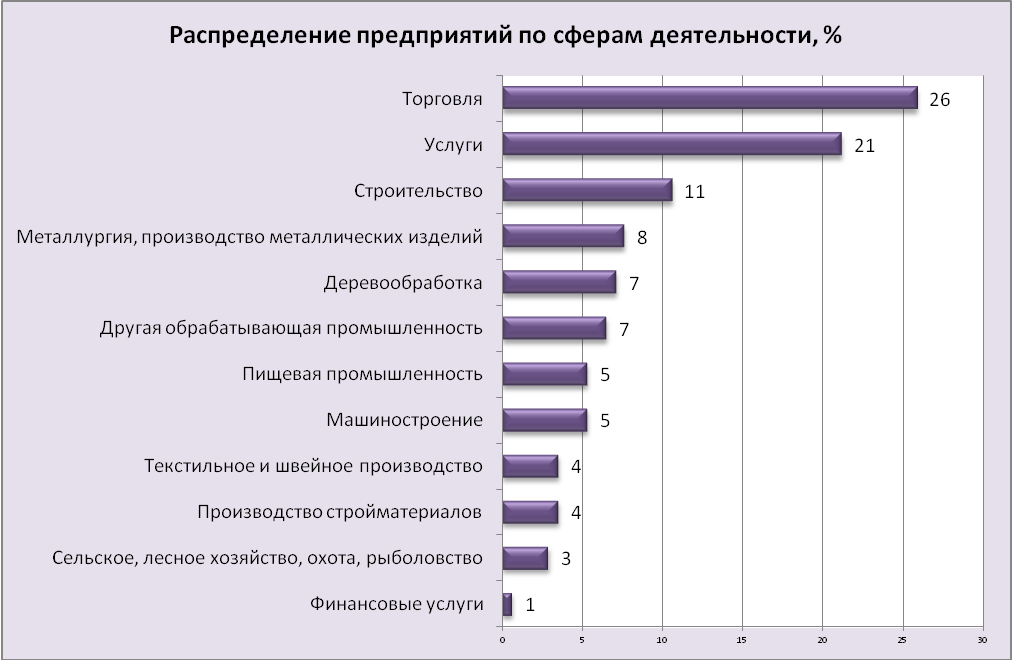 Целевыми рынками представителей регионального бизнеса, участвовавших в исследовании, являются, прежде всего, рынок Ульяновской области (34%) и локальный рынок отдельного муниципального образования (29%) (таблица 4). Для 18% и 16% соответственно основным является рынок РФ и рынки нескольких субъектов РФ. Таблица 4КАКОЙ ГЕОГРАФИЧЕСКИЙ РЫНОК (РЫНКИ) ЯВЛЯЕТСЯ ОСНОВНЫМ ДЛЯ БИЗНЕСА, КОТОРЫЙ ВЫ ПРЕДСТАВЛЯЕТЕ?, %Основные проблемы бизнеса в регионе: оценка предпринимателями успешности развития бизнеса, выявление основных препятствий Исходным для анализа состояния конкурентной среды стал вопрос о том, насколько оптимистично представители предпринимательского сообщества оценивают развитие собственного бизнеса. По результатам опроса 26% опрошенных дали положительные оценки успешности развития своего бизнеса (на уровне 4-5 баллов по 5-балльной шкале) (таблица 5). Как неуспешный свой бизнес охарактеризовали 31% респондентов. Средний балл по 5-балльной шкале оценок составил по данному показателю 2,92, что чуть ниже срединного значения (3 балла). В сравнении с октябрём прошлого года оценки предпринимателями успешности развития своего бизнеса снизились.Отметим, что оценки успешности собственного бизнеса различаются в зависимости от статуса предпринимателей. Наиболее оптимистично настроены владельцы и топ-менеджеры крупных предприятий, средний балл их оценок составляет 3,72. Напротив, уровень оптимизма представителей малого бизнеса ниже – 2,79. Таблица 5ОЦЕНИТЕ, ПОЖАЛУЙСТА, НАСКОЛЬКО УСПЕШНО РАЗВИВАЕТСЯ ВАШ БИЗНЕС В НАСТОЯЩЕЕ ВРЕМЯ?, в %В качестве отправной точки в анализе условий ведения бизнеса в Ульяновской области, рассмотрим распределение ответов на вопрос о самом большом препятствии, с которым сталкиваются предприниматели в своей деятельности. Участникам исследования был предложен список из шестнадцати типичных проблем, из которых они должны были выбрать одну самую актуальную (таблица 6).     Наиболее часто в качестве самого большого препятствия для ведения бизнеса в регионе отмечалась конкуренция (19%). Несколько реже -  доступ к финансированию (13%), налоговые ставки (13%), политическая нестабильность (12%), экономический кризис, низкая платёжеспособность населения (12%). Очень редко в качестве основного препятствия для деятельности отмечались трудовое законодательство, таможенные правила, транспорт, судебная система, преступность, получение лицензии. Таблица 6НАЗОВИТЕ, ПОЖАЛУЙСТА, САМОЕ БОЛЬШОЕ ПРЕПЯТСТВИЕ, С КОТОРЫМ СТАЛКИВАЕТСЯ ВАШЕ ПРЕДПРИЯТИЕ В СВОЕЙ ДЕЯТЕЛЬНОСТИ?, в %Также участникам исследования было предложено по 5-бальной шкале оценить общие условия ведения предпринимательской деятельности в области (1 балл соответствует абсолютно отрицательному ответу, 5 баллов – абсолютно положительному). Среднее значение оценки составило 3,07 балла. Причём данный показатель зависит от статуса предприятия: крупные оценивают условия ведения бизнеса в регионе несколько выше, чем мелкие и средние предприниматели (таблица 7).Динамика показателя за прошедший год несущественна.Таблица 7ОЦЕНИТЕ, ПОЖАЛУЙСТА, ОБЩИЕ УСЛОВИЯ ВЕДЕНИЯ ПРЕДПРИНИМАТЕЛЬСКОЙ ДЕЯТЕЛЬНОСТИ В УЛЬЯНОВСКОЙ ОБЛАСТИ, в %Важным признаком состояния конкурентной среды являются ее возможности по стимулированию численного роста бизнес-сообщества, появлению новых единиц предпринимательской деятельности. По оценкам половины предпринимателей, деловая среда нашего региона не выполняет своей стимулирующей функции и является скорее препятствием для формирования новых бизнес-единиц. В частности, 51% опрошенных на вопрос о том, легко или сложно в нашем регионе начать бизнес с нуля, дали негативные оценки. На противоположном полюсе – 11% оптимистичных оценок. Средний бал оценок здесь заметно ниже срединного значения (2,16 балла по 5-балльной шкале) (таблица 8).Отметим положительную динамику данного показателя за прошедший год.Таблица 8НАСКОЛЬКО ЛЕГКО ИЛИ СЛОЖНО НАЧАТЬ С НУЛЯ НОВЫЙ БИЗНЕС В НАШЕМ РЕГИОНЕ?, в %Условия для вхождения на рынок своего региона уже сложившихся компаний из других регионов оцениваются участниками исследования как более благоприятные, чем готовность деловой среды для создания бизнеса «нулевого цикла». Однако, пока оценка открытости регионального рынка невысока: средний балл оценок по 5-бальной шкале здесь составил 2,76. Так только каждый пятый опрошенный считает, что компании из другого региона могут достаточно легко обосноваться в Ульяновской области, а не согласны с ними 26% (таблица 9). Динамика за год положительная.Таблица 9НАСКОЛЬКО ЛЕГКО КОМПАНИИ ИЗ ДРУГОГО РЕГИОНА ОБОСНОВАТЬСЯ НА РЫНКЕ В НАШЕМ РЕГИОНЕ?, в %Оценивая деятельность органов власти по содействию предпринимательской деятельности в регионе, каждый четвёртый участник исследования высказался позитивно (органы власти помогают бизнесу своими действиями) (таблица 10). Наиболее распространена эта точка зрения среди средних и крупных бизнесменов (33% и 32% соответственно). Примерно такое же число опрошенных уверены, что органы власти в чём-то помогают, а в чём-то мешают бизнесу.   Обратим внимание, что каждый пятый участник исследования обозначил отсутствие необходимой поддержки со стороны органов власти (18%).Таблица 10КАК БЫ ВЫ ОХАРАКТЕРИЗОВАЛИ ДЕЯТЕЛЬНОСТЬ ОРГАНОВ ВЛАСТИ В ЦЕЛЯХ СОДЕЙСТВИЯ НА ОСНОВЕ ОПЫТА БИЗНЕСА, КОТОРЫЙ ВЫ ПРЕДСТАВЛЯЕТЕ?, %Одним из показателей условий для развития бизнеса в регионе является качество получения доступа предпринимателей к таким услугам, как водо-, газо-, электро-, теплоснабжения и телефонной связи.Прежде всего, отметим, что 35% участников исследования не сталкивались с получением доступа к услугам водоснабжения. Те, кто сталкивался с этим процессом, в большинстве своём положительно оценивают сроки получения доступа к водоснабжению (64%) (таблица 11). Несколько ниже оценки сложности (количества) процедур подключения: 53% - удовлетворительно, 34% - неудовлетворительно. И больше всего предприниматели выражают недовольство стоимостью подключения к услугам водоснабжения (каждый второй считает её высокой).Таблица 11ОЦЕНКА ПРЕДПРИНИМАТЕЛЯМИ КАЧЕСТВА ПОЛУЧЕНИЯ ДОСТУПА К УСЛУГАМ ВОДОСНАБЖЕНИЯ (ВОДООТВЕДЕНИЯ)                                                           (те, кто сталкивался с получением доступа к услуге), %35% опрошенных не сталкивались с получением доступа к услугам газоснабжения. Удовлетворительно сроки получения доступа к услуге оценивают 53% предпринимателей (таблица 12). Критических оценок больше относительно сложности (количества) процедур подключения (45% - удовлетворительно, 43% - неудовлетворительно). Каждый второй предприниматель недоволен стоимостью услуг подключения к газоснабжению. Таблица 12ОЦЕНКА ПРЕДПРИНИМАТЕЛЯМИ КАЧЕСТВА ПОЛУЧЕНИЯ ДОСТУПА К УСЛУГАМ ГАЗОСНАБЖЕНИЯ                                                                                                  (те, кто сталкивался с получением доступа к услуге), %26% предпринимателей не сталкивались с получением доступа к услугам электроснабжения. Большинство опрошенных в той или иной степени удовлетворены сроками получения доступа к услугам электроснабжения (65%) и сложностью (количеством) процедур подключения (61%) (таблица 13). Стоимость подключения 64% опрошенных оценивают как высокую.Таблица 13ОЦЕНКА ПРЕДПРИНИМАТЕЛЯМИ КАЧЕСТВА ПОЛУЧЕНИЯ ДОСТУПА К УСЛУГАМ ЭЛЕКТРОСНАБЖЕНИЯ                                                                                           (те, кто сталкивался с получением доступа к услуге), %34% респондентов не сталкивались с получением доступа к услугам теплоснабжения. Среди тех, кто подключался к теплоснабжению, 59% удовлетворены сроками получения доступа к услугам, 52% - сложностью (количеством) процедур подключения (таблица 14). Более половины предпринимателей неудовлетворительно оценили стоимость подключения к услугам теплоснабжения. Таблица 14ОЦЕНКА ПРЕДПРИНИМАТЕЛЯМИ КАЧЕСТВА ПОЛУЧЕНИЯ ДОСТУПА К УСЛУГАМ ТЕПЛОСНАБЖЕНИЯ                                                                                                (те, кто сталкивался с получением доступа к услуге), %25% участников исследования не сталкивались с получением доступа к услугам телефонной связи. Большинство предпринимателей, имевших дело с подключением к телефонной связи, положительно оценивают сроки получения доступа к услугам и сложность (количество) процедур подключения (таблица 15). Каждый второй неудовлетворительно оценил стоимость подключения к услугам телефонной связи.Таблица 15ОЦЕНКА ПРЕДПРИНИМАТЕЛЯМИ КАЧЕСТВА ПОЛУЧЕНИЯ ДОСТУПА К УСЛУГАМ ТЕЛЕФОННОЙ СВЯЗИ                                                                                              (те, кто сталкивался с получением доступа к услуге), %Административные барьеры.Результаты проведённого исследования показывают, что административные барьеры на сегодняшний момент являются заметным препятствием для ведения бизнеса в регионе или открытия нового. Такой точки зрения придерживаются 31% участников исследования (таблица 16). Для 50% участников исследования административные барьеры либо преодолимы без существенных затрат, либо отсутствуют. В большей степени сторонники мнения об отсутствии административных барьеров – представители среднего или крупного бизнеса. Таблица 16ПО ВАШЕЙ ОЦЕНКЕ, НАСКОЛЬКО ПРЕОДОЛИМЫ АДМИНИСТРАТИВНЫЕ БАРЬЕРЫ ДЛЯ ВЕДЕНИЯ ТЕКУЩЕЙ ДЕЯТЕЛЬНОСТИ И ОТКРЫТИЯ НОВОГО БИЗНЕСА НА РЫНКЕ, ОСНОВНОМ ДЛЯ БИЗНЕСА, КОТОРЫЙ ВЫ ПРЕДСТАВЛЯЕТЕ?, %Оценивая динамику проблемы административных барьеров, каждый третий участник исследования придерживается мнения об улучшении ситуации: бизнесу стало проще преодолевать административные барьеры (29%), барьеры полностью устранены (2%) (таблица 17). 26% опрошенных не заметили каких-либо изменений уровня административных барьеров для ведения бизнеса за последние 3 года. 12% предпринимателей отмечают ухудшение ситуации.Таблица 17ПО ВАШЕЙ ОЦЕНКЕ, КАК ИЗМЕНИЛСЯ УРОВЕНЬ АДМИНИСТРАТИВНЫХ БАРЬЕРОВ НА РЫНКЕ, ОСНОВНОМ ДЛЯ БИЗНЕСА, КОТОРЫЙ ВЫ ПРЕДСТАВЛЯЕТЕ, В ТЕЧЕНИЕ ПОСЛЕДНИХ 3 ЛЕТ?, %Оценка бизнесом существующего состояния конкуренции в регионе (как бизнес оценивает конкуренцию?)Уровень конкуренции в регионе оценивается участниками исследования достаточно высоко: 59% указали на высокую или очень высокую конкуренцию, 28% отмечают средний уровень конкуренции (таблица 18). Уровень оценки по 5-бальной шкале составил 3,63 балла, что близко к уровню высокой конкуренции (4 балла). Больше конкуренцию ощущают представители мелкого бизнеса.За прошедший год среднее значение данного показателя не изменилось.Таблица 18КАК ВЫ ОЦЕНИВАЕТЕ УРОВЕНЬ КОНКУРЕНЦИИ В УЛЬЯНОВСКОЙ ОБЛАСТИ?, в %В разрезе целевых рынков уровень конкуренции, по оценкам предпринимателей, различен (таблица 19). Эксперты отмечают высокую конкуренцию на рынках продуктов питания и сотовой связи (3,82 и 3,76 балла по 5-бальной шкале). Близка к среднему уровню конкуренция на рынке услуг интернета (3,61 балла), рынке бытовой техники (3,55 балла), одежды и обуви (3,35 балла), на рынке пассажирских перевозок наземным транспортом (3,35 балла), на рынке лекарственных препаратов (3,33 балла). Самые низкие показатели конкуренции, по оценкам экспертов, в сфере образовательных услуг: психолого-педагогического сопровождения детей с ограниченными возможностями здоровья (1,76 балла), детского отдыха и оздоровления (1,95 балла), дошкольного (2,2 балла) и дополнительного образования (2,3 балла). А также на рынке услуг в сфере культуры (2,08 балла). Ниже среднего и показатель конкуренции на рынках жилищно-коммунальных услуг: услуги жилищно-коммунального хозяйства (2,36 балла) и услуги по управлению многоквартирными домами (2,49 балла).Таблица 19ОЦЕНИТЕ УРОВЕНЬ КОНКУРЕНЦИИ НА СЛЕДУЮЩИХ ЦЕЛЕВЫХ РЫНКАХ В НАШЕМ РЕГИОНЕ, в %Оценка бизнесом характеристик конкурентов (с кем бизнес конкурирует?)Сильное или заметное влияние конкуренции с отечественными производителями ощущают большинство участников исследования (69%) (таблица 20). 13% - указали на слабую конкуренцию, 9% - на её отсутствие. Динамика за год несущественна.Таблица 20ОЦЕНИТЕ, ПОЖАЛУЙСТА, ВЛИЯНИЕ ОТЕЧЕСТВЕННЫХ КОНКУРЕНТОВ НА ДЕЯТЕЛЬНОСТЬ ВАШЕЙ КОМПАНИИ, в %Конкуренция с иностранными компаниями, по оценкам экспертов, заметно слабее: на деятельность 74% опрошенных предприятий иностранные конкуренты либо оказывают слабое влияние, либо не оказывают его совсем (таблица 21). Лишь 15% респондентов отмечают, что иностранные конкуренты имеют значение и оценивают конкуренцию с ними как сильную или заметную. Несколько больше среди сторонников этой точки зрения представителей крупного бизнеса (45%).Таблица 21ОЦЕНИТЕ, ПОЖАЛУЙСТА, ВЛИЯНИЕ ИНОСТРАННЫХ КОНКУРЕНТОВ НА ДЕЯТЕЛЬНОСТЬ ВАШЕЙ КОМПАНИИ, в %Почти половина участников исследования (44%) указали на большое количество конкурентов у собственного предприятия, у 32% - не менее 4-х конкурентов (таблица 22). Заметно меньше конкурентов у крупных предпринимателей.Динамики данного показателя с октября прошлого года не отмечается.Таблица 22СКОЛЬКО КОНКУРЕНТОВ У ВАШЕГО ПРЕДПРИЯТИЯ?, в %Так же как и год назад, немногим более половины участников исследования указали на увеличение числа конкурентов за последние 3 года (таблица 23). Прежде всего – это представители малого бизнеса (56%). В большей степени конкуренция растёт за счёт увеличения числа российских участников рынка (таблица 24).Таблица 23КАК ИЗМЕНИЛОСЬ ЧИСЛО КОНКУРЕНТОВ НА ВАШЕМ ЦЕЛЕВОМ РЫНКЕ ЗА ПОСЛЕДНИЕ 3 ГОДА ИЛИ ЗА СРОК СУЩЕСТВОВАНИЯ ВАШЕГО БИЗНЕСА, ЕСЛИ ОН СОСТАВЛЯЕТ МЕНЕЕ 3 ЛЕТ?, в %Таблица 24ПО КАКОЙ ПРИЧИНЕ, С ВАШЕЙ ТОЧКИ ЗРЕНИЯ, ЭТО ПРОИЗОШЛО?, в %Самооценка способов повышения конкуренции (как бизнес повышает свою конкурентоспособность?)Прежде всего, обратим внимание, что лишь каждый десятый представитель бизнеса за последние 3 года ничего не предпринимал для повышения своей конкурентоспособности (таблица 25). Наиболее распространёнными способами повышения конкурентоспособности компании являются обучение персонала (44%), покупка машин и оборудования (37%), а также вывод на рынок новых продуктов (29%) и использование новых способов продвижения продукта (28%).Отметим, что результаты исследования показывают снижение в сравнении с прошлым годом популярности практически всех способов повышения конкурентоспособности бизнеса. Особенно таких, как обучение персонала (на 13%), покупка технологий, патентов, лицензий, ноу-хау (на 11%), вывод на рынок новых продуктов (на 10%) и покупка машин и оборудования (на 8%).Таблица 25КАКИЕ СПОСОБЫ ПОВЫШЕНИЯ КОНКУРЕНТОСПОСОБНОСТИ ВАШЕЙ КОМПАНИИ ВЫ ИСПОЛЬЗОВАЛИ ЗА ПОСЛЕДНИЕ 3 ГОДА?, в %Среди факторов повышения конкурентоспособности наибольшую значимость, по оценкам представителей бизнес-сообщества, имеют: высокое качество продукции (52%), доверительные отношения с клиентами (37%) и поставщиками (34%), низкие издержки (29%) (таблица 26). Ниже оценивается влияние партнёрских отношений с другими участниками рынка (24%), уникальность продукции (22%), а также хорошие отношения органами власти (12%).Таблица 26КАКИЕ ФАКТОРЫ ПОВЫШЕНИЯ КОНКУРЕНТОСПОСОБНОСТИ ВЫ СЧИТАЕТЕ НАИБОЛЕЕ ВАЖНЫМИ?, в %Оценка перспектив выхода на новые рынки (планирует ли бизнес выход на новые рынки?)Полученные результаты дают дополнительные свидетельства о конкурентности региональных рынков. В частности, 28% участников исследования за последние 3 года принимали решение о выходе на новые географические рынки, 20% - на новые продуктовые рынки, 2% - и на те, и на другие (таблица 27). Не планировали выходить на новые рынки 44% представителей бизнеса. Заметно выше активность по расширению географических рынков среди представителей крупного и среднего бизнеса.  В сравнении с результатами прошлогоднего исследования, несколько предпочтительнее среди региональных предпринимателей стал выход на новые географические рынки. Таблица 27ЗА ПОСЛЕДНИЕ 3 ГОДА ВЫ ПЛАНИРОВАЛИ ВЫХОД НА НОВЫЕ РЫНКИ ИЛИ НЕТ?, в %С препятствиями в связи с выходом на новые рынки сталкивались 75% респондентов, планировавших расширение своих рынков сбыта (таблица 28). Таблица 28СТАЛКИВАЛАСЬ ЛИ ВАША КОМПАНИЯ С ПРЕПЯТСТВИЯМИ В СВЯЗИ С ВЫХОДОМ НА НОВЫЕ РЫНКИ?, в %Но препятствия, как показывают результаты, носят преимущественно рыночный характер. По оценкам предпринимателей, среди факторов, препятствующих выходу на новые рынки, значение имеют высокие начальные издержки (43%), насыщенность новых рынков сбыта (30%) (таблица 29). А также невозможность быстрого достижения необходимых масштабов (21%), высокие транспортные издержки (20%),  жёсткое противодействие традиционных участников рынка (20%), привязанность поставщиков и потребителей к традиционным участникам рынка (20%).Таблица 29КАК ВЫ СЧИТАЕТЕ, КАКИЕ ПРЕПЯТСТВИЯ ЯВЛЯЮТСЯ СУЩЕСТВЕННЫМИ ПРИ ВЫХОДЕ НА НОВЫЕ РЫНКИ?, в %19% предпринимателей из тех, кто планировал выходить на новые рынки, не удалось реализовать свои планы (таблица 30). Частично осуществили задуманное 59%, а 17% - смогли вывести свою компанию на новые рынки сбыта (на 6% больше, чем год назад). Таблица 30УДАЛОСЬ ЛИ ВАМ РЕАЛИЗОВАТЬ ПЛАНЫ ПО ВЫХОДУ НА НОВЫЕ РЫНКИ?, в %Основными сферами, где необходимо развивать конкуренцию, представители бизнеса назвали жилищно-коммунальное хозяйство и производство (таблица 31). Также были упомянуты: сфера транспортных услуг, сельское хозяйство, образование, здравоохранение и другие.Таблица 31В КАКИХ СФЕРАХ И ОТРАСЛЯХ, ПО ВАШЕМУ МНЕНИЮ НЕОБХОДИМО РАЗВИВАТЬ КОНКУРЕНЦИЮ? (количество ответов)Роль власти и объединений в конкурентной средеДалее участникам исследования было предложено оценить степень влияния на конкурентную среду региона органов власти и соответствующих объединений. Прежде всего, отметим, что наиболее существенную роль здесь играет Глава региона (таблица 32). 52% респондентов отмечают высокую или среднюю степень влияния руководителя региональной исполнительной власти на  конкурентную среду. 44% - указали на влияние Роспотребнадзора.Однако высока доля тех, кто указал на низкое влияние отдельных органов и объединений на конкурентную среду: она варьируется от 21% для бизнес-омбудсмена до 32% для региональных ассоциаций бизнеса. Также большое число участников исследования затруднились с оценкой степени влияния. За прошедший год предприниматели стали больше ощущать влияние на конкурентную среду бизнес-омбудсмена, региональных и федеральных бизнес-объединений. Таблица 32ОЦЕНИТЕ, ПОЖАЛУЙСТА, СТЕПЕНЬ ВЛИЯНИЯ НА КОНКУРЕНТНУЮ СРЕДУ В РЕГИОНЕ СЛЕДУЮЩИХ ОРГАНОВ ВЛАСТИ И ОБЪЕДИНЕНИЙ, в %Одной из задач исследования являлось выявление уровня удовлетворённости представителей бизнес-сообщества качеством официальной информации о развитии рыночной конкуренции в регионе, размещаемой в интернете. Говоря о качестве информации, имелось в виду три параметра: доступность, понятность, удобство получения.В целом большинство опрошенных удовлетворены качеством указанной информации: 67% устраивает понятность и удобство получения, 66% - доступность информации (таблица 33). Однако за прошедший год удовлетворённость предпринимателей качеством официальной информации о развитии рыночной конкуренции в регионе, размещаемой в сети интернет несколько снизилась.Таблица 33ОЦЕНИТЕ, ПОЖАЛУЙСТА, ВАШУ УДОВЛЕТВОРЁННОСТЬ ОФИЦИАЛЬНОЙ ИНФОРМАЦИЕЙ О РАЗВИТИИ РЫНОЧНОЙ КОНКУРЕНЦИИ В УЛЬЯНОВСКОЙ ОБЛАСТИ, РАЗМЕЩАЕМОЙ В СЕТИ ИНТЕРНЕТ?, в %Удовлетворённость населения региона качеством товаров и услуг на товарных рынках региона и состоянием ценовой конкуренцииОценивая выбор товаров и услуг на целевых рынках, жители региона отмечают недостаток предложений, прежде всего, в образовательной сфере: услуги психолого-пегдагогического сопровождения детей с ограниченными возможностями здоровья (средний балл оценок по 4-бальной шкале 2,06), детский отдых и оздоровление (2,17), дополнительное образование (2,37) (таблица 34). Также в конце рейтинга медицинское обслуживание: почти половина участников исследования считают, что продавцов медицинских услуг (включая государство) мало. Также недостаточно предложений на рынке услуг в сфере культуры (средний балл оценок по 4-бальной шкале 2,44), услуг по управлению многоквартирными домами (2,52), услуг ЖКХ (2,52), услуг дошкольного образования (2,56). Наиболее широкий выбор предложений отмечается в сфере торговли продуктами питания (средний балл оценок по 4-бальной шкале 3,01), услуг сотовой связи (2,96), продажи лекарственных препаратов (2,91), интернета (2,89).Таблица 34НАСКОЛЬКО ШИРОК В ВАШЕЙ МЕСТНОСТИ ВЫБОР ПРОДАВЦОВ СЛЕДУЮЩИХ ТОВАРОВ И УСЛУГ?, в %Анализ средних значений по всем целевым рынкам товаров и услуг показывает, что уровень конкуренции выше на рынках г. Ульяновска, заметно ниже показатель – в сельской местности (таблица 35).Таблица 35НАСКОЛЬКО ШИРОК В ВАШЕЙ МЕСТНОСТИ ВЫБОР ПРОДАВЦОВ СЛЕДУЮЩИХ ТОВАРОВ И УСЛУГ? (средний балл по 4-бальной шкале)Далее участникам исследования было предложено оценить динамику количества продавцов товаров и услуг на рынках региона за последние 3 года. Результаты опроса показывают, что по большинству целевых рынков жители области не отмечают каких-либо изменений числа предложений товаров и услуг (таблица 36). Однако относительными лидерами рейтинга здесь являются следующие целевые рынки: продажа продуктов питания, одежды и обуви, бытовой техники, лекарственных препаратов, рынок услуг сотовой связи и интернета. От 23% до 29% респондентов отметили увеличение количества продавцов данных товаров и услуг в последние 3 года.  Негативным моментом в плане развития конкуренции является снижение числа продавцов товаров и услуг, которое отмечает каждый третий опрошенный, в сфере культуры, дошкольного и дополнительного образования, медицинских услуг,  а также на рынках услуг ЖКХ, детского отдыха и оздоровления, интернета.  Таблица 36КАК, ПО ВАШЕМУ МНЕНИЮ, ИЗМЕНИЛОСЬ КОЛИЧЕСТВО ОРГАНИЗАЦИЙ, ПРЕДСТАВЛЯЮЩИХ СЛЕДУЮЩИЕ ТОВАРЫ И УСЛУГИ НА РЫНКАХ УЛЬЯНОВСКОЙ ОБЛАСТИ В ТЕЧЕНИЕ ПОСЛЕДНИХ 3 ЛЕТ?, в %По большинству целевых рынков увеличение числа продавцов товаров и услуг отмечают, прежде всего, жители г. Ульяновска (таблица 37). В сельских районах области динамика уровня конкуренции на целевых рынках товаров и услуг незначительна. Таблица 37УВЕЛИЧИЛОСЬ ЧИСЛО ОРГАНИЗАЦИЙ, ПРЕДСТАВЛЯЮЩИХ СЛЕДУЮЩИЕ ТОВАРЫ И УСЛУГИ НА РЫНКАХ УЛЬЯНОВСКОЙ ОБЛАСТИ В ТЕЧЕНИЕ ПОСЛЕДНИХ 3 ЛЕТ (г. Ульяновск, г. Димитровград и районы области)Удовлетворённость качеством предоставляемых товаров и услуг населением региона достаточно высокая (таблица 38). В целом участники исследования в той или иной степени довольны качеством электро-, газо-, теплоснабжения, сотовой связи, интернета: средний балл оценок по 4-бальной шкале выше 3 баллов. Наиболее проблемным по показателю качества является рынок медицинских услуг (1,95 балла по 4-бальной шкале). Таблица 38НАСКОЛЬКО ВЫ ДОВОЛЬНЫ КАЧЕСТВОМ СЛЕДУЮЩИХ ТОВАРОВ И УСЛУГ?, в %Отметим, что в г. Ульяновске выше оценки качества услуг ЖКХ, сотовой связи и интернета, образовательных услуг, пассажирских перевозок, бытовой техники, услуг в сфере культуры (таблица 39). В г. Димитровграде удовлетворённость населения качеством большинства товаров и услуг ниже, чем в регионе в целом (за исключением медицинских услуг и услуг психолого-педагогического сопровождения детей с ограниченными возможностями здоровья). Ниже удовлетворённость сельчан качеством водоснабжения, интернета, образовательных услуг. Таблица 39НАСКОЛЬКО ВЫ ДОВОЛЬНЫ КАЧЕСТВОМ СЛЕДУЮЩИХ ТОВАРОВ И УСЛУГ? (средний балл по 4-бальной шкале)Оценивая приемлемость цен на товары и услуги, жители области чаще выражали недовольство (таблица 40). Особенно высока неудовлетворённость ценами на услуги ЖКХ (1,59 балла по 4-бальной шкале), стоимостью лекарственных препаратов (1,61) и медицинских услуг (1,62), услуг по управлению многоквартирными домами (1,63), ценами на продукты питания (1,73), одежду и обувь (1,77), бытовую технику (1,85).Участники исследования скорее довольны стоимостью услуг сотовой связи (2,8), интернета (2,71), тарифами на проезд в общественном транспорте (2,65), стоимостью услуг в сфере культуры (2,6). Таблица 40СЧИТАЕТЕ ЛИ ВЫ ПРИЕМЛЕМЫМ УРОВЕНЬ ЦЕН НА СЛЕДУЮЩИЕ ТОВАРЫ И УСЛУГИ?, в %Отметим, что среди жителей г. Ульяновска выше удовлетворённость ценами на сотовую связь и интернет, тарифами на пассажирские перевозки, стоимостью образовательных услуг (таблица 41). Таблица 41СЧИТАЕТЕ ЛИ ВЫ ПРИЕМЛЕМЫМ УРОВЕНЬ ЦЕН НА СЛЕДУЮЩИЕ ТОВАРЫ И УСЛУГИ? (средний балл по 4-бальной шкале)Жители региона высказались за необходимость развития конкуренции, прежде всего, в здравоохранении и производстве (таблица 42). Также были названы ЖКХ, культура и организация досуга, транспорт и связь, образование, сельское хозяйство.Таблица 42В КАКИХ СФЕРАХ И ОТРАСЛЯХ, ПО ВАШЕМУ МНЕНИЮ, НЕОБХОДИМО РАЗВИВАТЬ КОНКУРЕНЦИЮ?(кол-во ответов)40% участников опроса в той или иной степени удовлетворены официальной информацией о состоянии конкуренции в Ульяновской области, размещаемой в СМИ (таблица 43). Недовольство высказал каждый четвёртый опрошенный, а затруднились оценить качество официальной информации 36%.Таблица 43НАСКОЛЬКО ВЫ УДОВЛЕТВОРЕНЫ ОФИЦИАЛЬНОЙ ИНФОРМАЦИЕЙ О СОСТОЯНИИ КОНКУРЕНЦИИ В УЛЬЯНОВСКОЙ ОБЛАСТИ, РАЗМЕЩАЕМОЙ В СРЕДСТВАХ МАССОВОЙ ИНФОРМАЦИИ (ТЕЛЕВИДЕНИЕ, РАДИО, ГАЗЕТЫ, ИНТЕРНЕТ)?, %ВыводыПроведенное исследование показало, что социальное самочувствие регионального бизнес-сообщества характеризуется сегодня далеко не оптимистичными настроениями – 26% опрошенных охарактеризовали свой бизнес как успешный, 31% - как неуспешный. Причём динамика за прошедший год отрицательная (диагр. 2). Самооценка развития бизнеса напрямую зависит от статуса предпринимателей: чем крупнее предприятие, тем выше оптимизм.Диагр. 2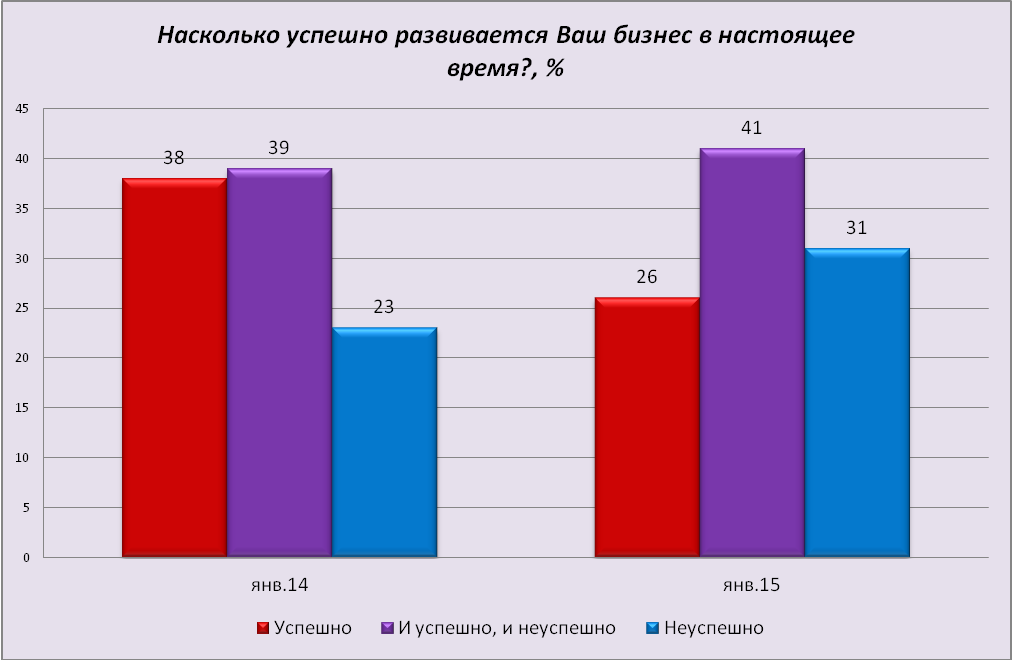 В своей повседневной деятельности бизнес сталкивается с целым рядом проблем. Прежде всего, это конкуренция. Также предпринимателей беспокоят доступ к финансированию, ставка налогообложения, политическая нестабильность, экономическая нестабильность, низкая платёжеспособность населения.  Отметим, что в сравнении с результатами исследования 2014 г. отмечается снижение выраженности таких препятствия для бизнеса, как налоговые ставки и недостаточная квалификация сотрудников. Растёт негативное влияние политической и экономической нестабильности в стране (диагр. 3).Диагр. 3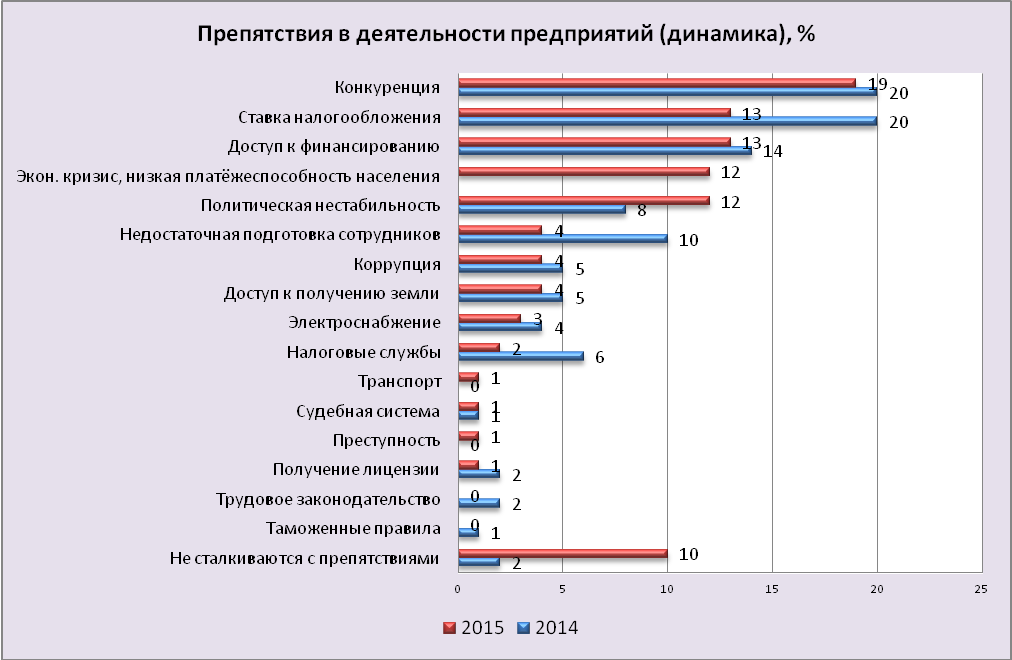 Предприниматели оценили общие условия ведения бизнеса в регионе на 3,07 балла по 5-бальной шкале.Относительно приспособленности деловой среды для численного роста бизнес-сообщества, появления новых предпринимателей высказывания участников исследования скорее негативные:  только 11% респондентов считают, что среда благоприятствует организации и ведению молодого бизнеса, по оценкам же большинства (51%) она не выполняет своей стимулирующей функции и является скорее препятствием для формирования новых бизнес-единиц. Оценка открытости регионального рынка для компаний из других регионов также невысокая: только каждый пятый опрошенный считает, что компании из другого региона могут достаточно легко обосноваться в Ульяновской области, а не согласны с ними 26%.Однако отметим, что за год наметилась некоторая положительная тенденция в оценках предпринимателями потенциала развития региональной бизнес-среды (диагр. 4).Диагр. 4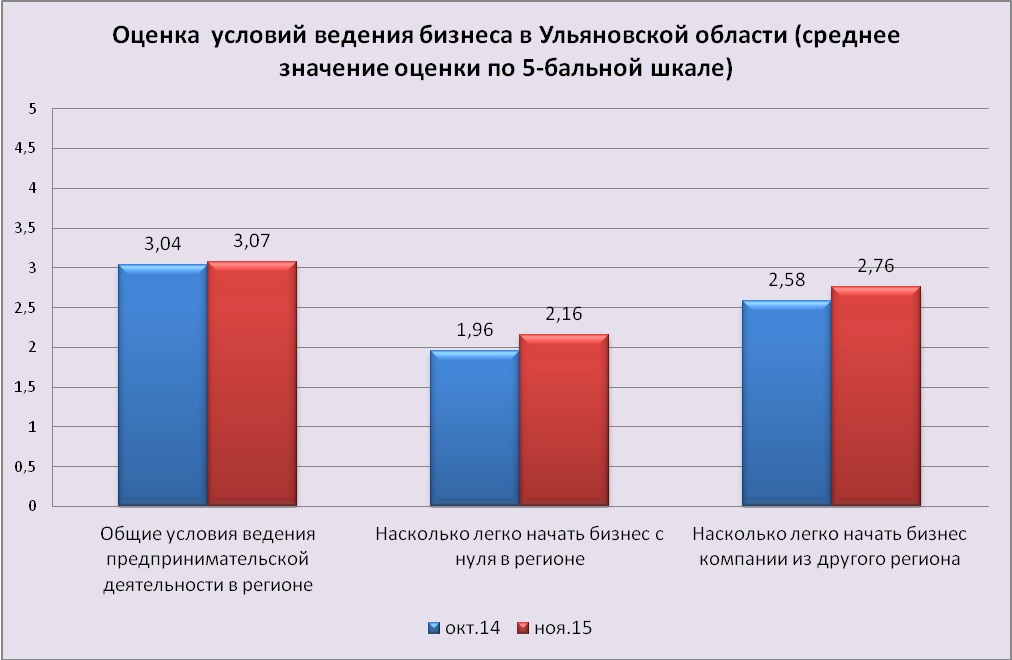 Одним из показателей успешности развития региональной бизнес-среды является оценки предпринимателями качества получения доступа к таким услугам, как водо-, газо-, электро-, теплоснабжения и телефонной связи. Качество здесь оценивалось по следующим параметрам: сроки получения доступа к услуге, сложность (количество) процедур подключения, стоимость подключения. Большинство представителей бизнес-сообщества удовлетворены сроками получения доступа к соответствующим услугам (показатель удовлетворённости на уровне 59% - 69%) (диагр. 5). Несколько ниже удовлетворённость сроками получения доступа к услугам теплоснабжения (53%). Более половины участников исследования положительно оценили сложность (количество) процедур подключения к услугам телефонной связи, электро-, водо- и теплоснабжения. Немного сложнее ситуация с газоснабжением. Наибольшее число негативных оценок связано со стоимостью подключения к услугам. Удовлетворённость этим показателем на уровне 22% - 36%.Диагр. 5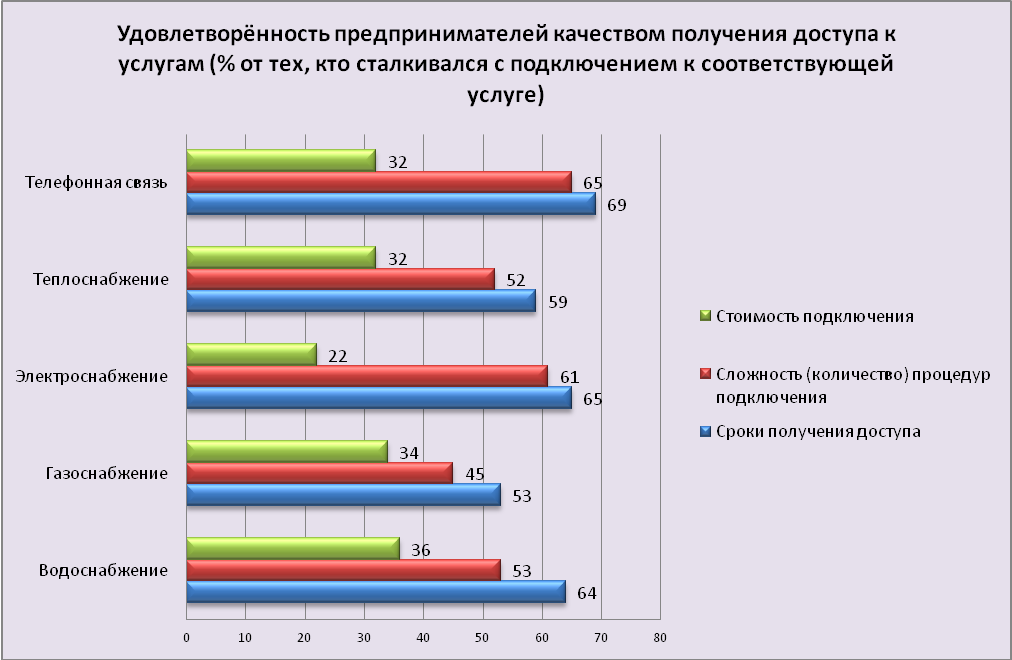 Административные барьеры являются заметным препятствием для ведения бизнеса в регионе, особенно для мелких предпринимателей (диагр. 6).Диагр. 6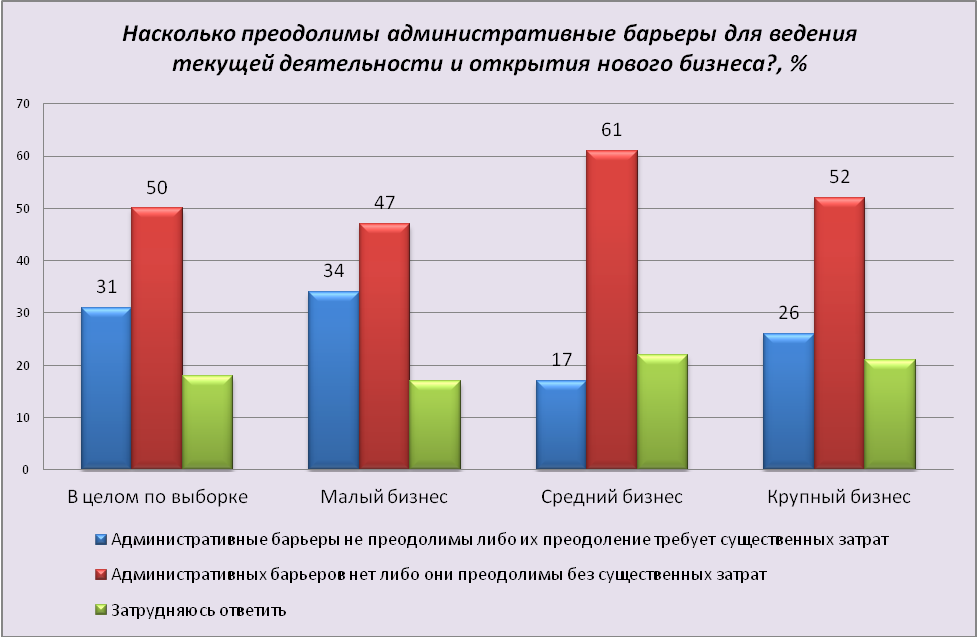 По оценкам представителей бизнеса уровень конкуренции в регионе достаточно высокий: 59% опрошенных указали на высокую или очень высокую конкуренцию, 28% отмечают средний уровень конкуренции. В разрезе целевых рынков отмечается высокая конкуренция на рынках продуктов питания, сотовой связи, интернета и бытовой техники (диагр. 7). Близка к среднему уровню конкуренция на рынках одежды и обуви, пассажирских перевозок наземным транспортом, лекарственных препаратов. Самые низкие показатели конкуренции, по оценкам экспертов, в сфере образовательных услуг и культуры.Диагр. 7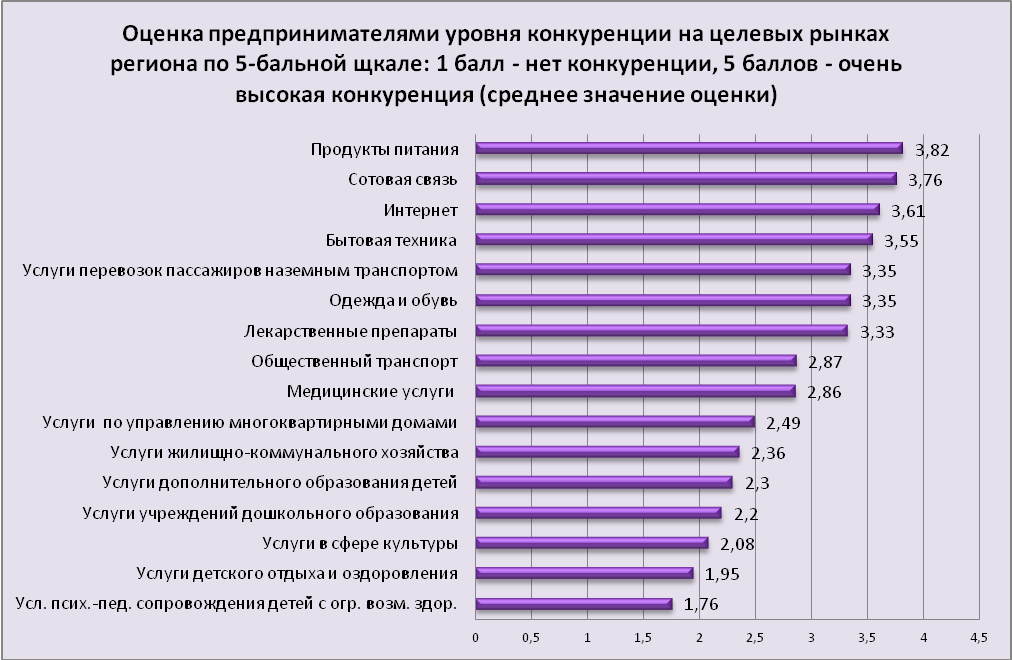 Почти половина экспертов указали на большое количество конкурентов у собственного предприятия, у 32% - не менее 4-х конкурентов. Причём за последние 3 года отмечается рост уровня конкуренции. В большей степени за счёт увеличения числа российских участников рынка.Основными конкурентами региональных компаний являются отечественные производители: 69% респондентов ощущают сильное или заметное влияние конкуренции с российскими компаниями (диагр. 8). Конкуренция с иностранными компаниями, по оценкам экспертов, заметно слабее: на деятельность 74% опрошенных предприятий иностранные конкуренты либо оказывают слабое влияние, либо не оказывают его совсем.Диагр. 8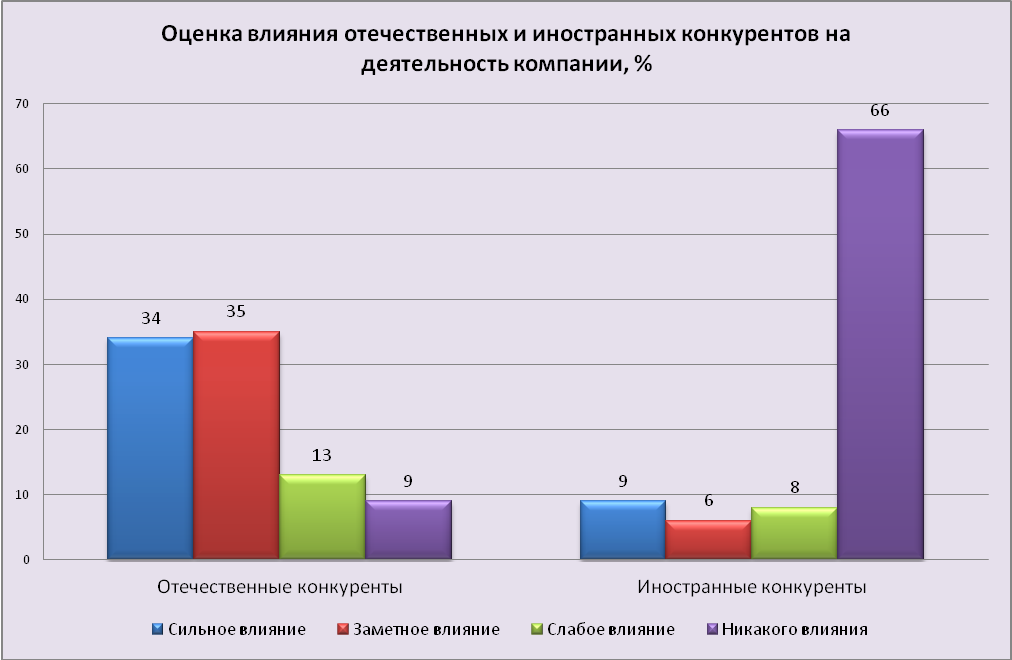 Лишь каждый десятый представитель бизнеса за последние 3 года ничего не предпринимал для повышения своей конкурентоспособности. Наиболее распространёнными способами повышения конкурентоспособности компании являются обучение персонала, покупка машин и оборудования, а также вывод на рынок новых продуктов и использование новых способов продвижения продукта. За прошедший год популярность практически всех способов повышения конкурентоспособности бизнеса снизилась (диагр. 9). Ведущими факторами повышения конкурентоспособности являются: высокое качество продукции, доверительные отношения с клиентами и поставщиками, низкие издержки.Диагр. 9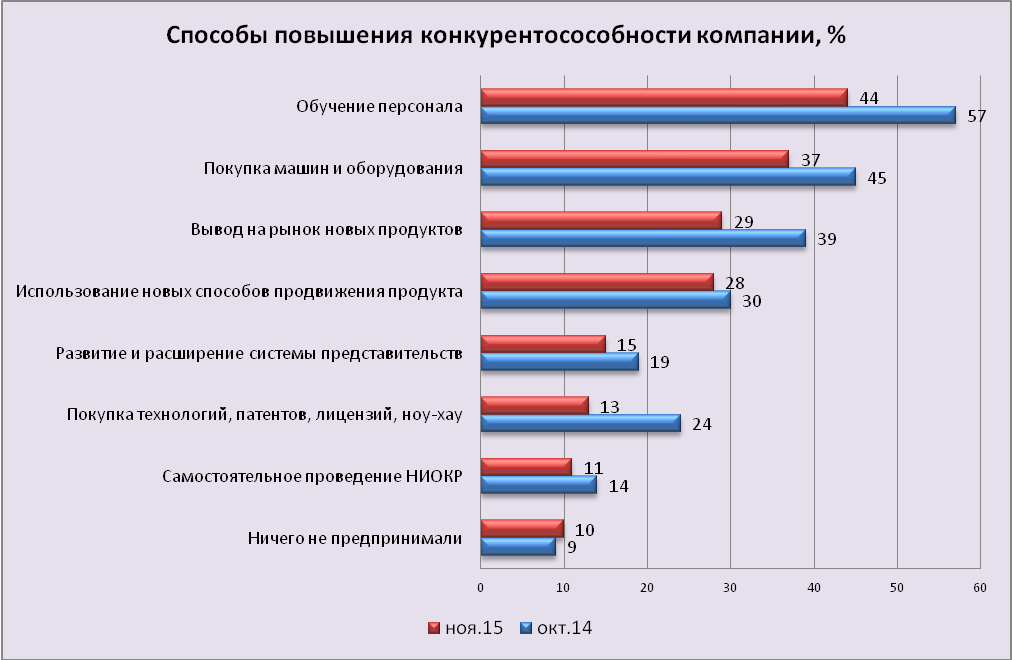 28% опрошенных представителей бизнеса принимали решение о выходе на новые географические рынки, 20% - на новые продуктовые рынки, 2% - и на те, и на другие. Большинство (75%) сталкивались с препятствиями в связи с выходом на новые рынки. Среди факторов, препятствующих выходу на новые рынки, наибольшее значение имеют высокие начальные издержки, и насыщенность новых рынков сбыта. Результаты исследования показывают, что, по сравнению с прошлым годом, осуществить планы по выходу на новые рынки предпринимателям региона стало несколько легче (диагр. 10, 11).Диагр. 10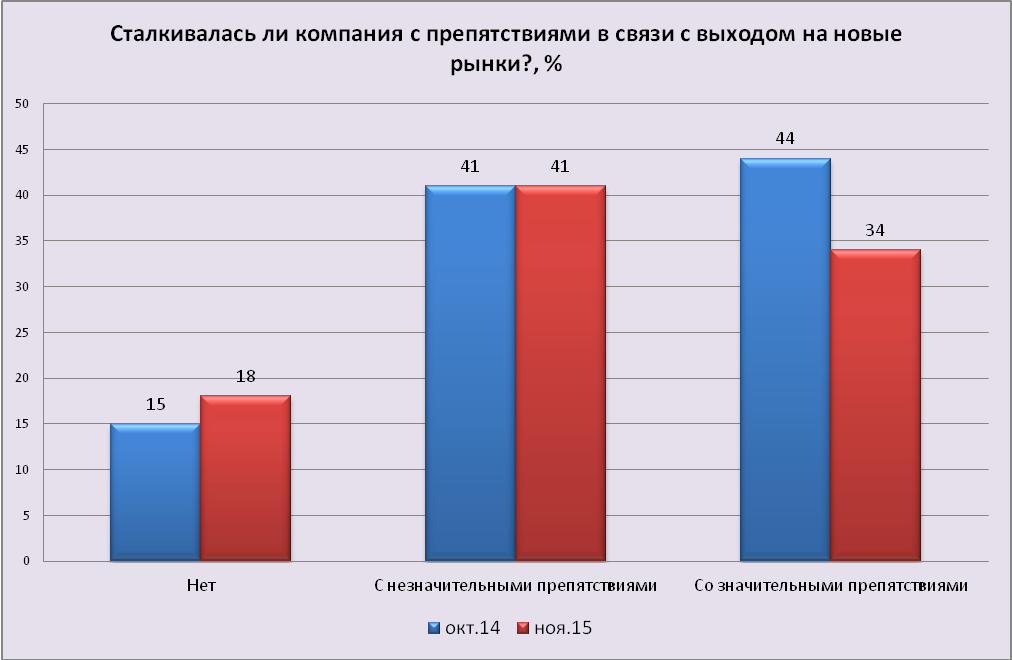 Диагр. 11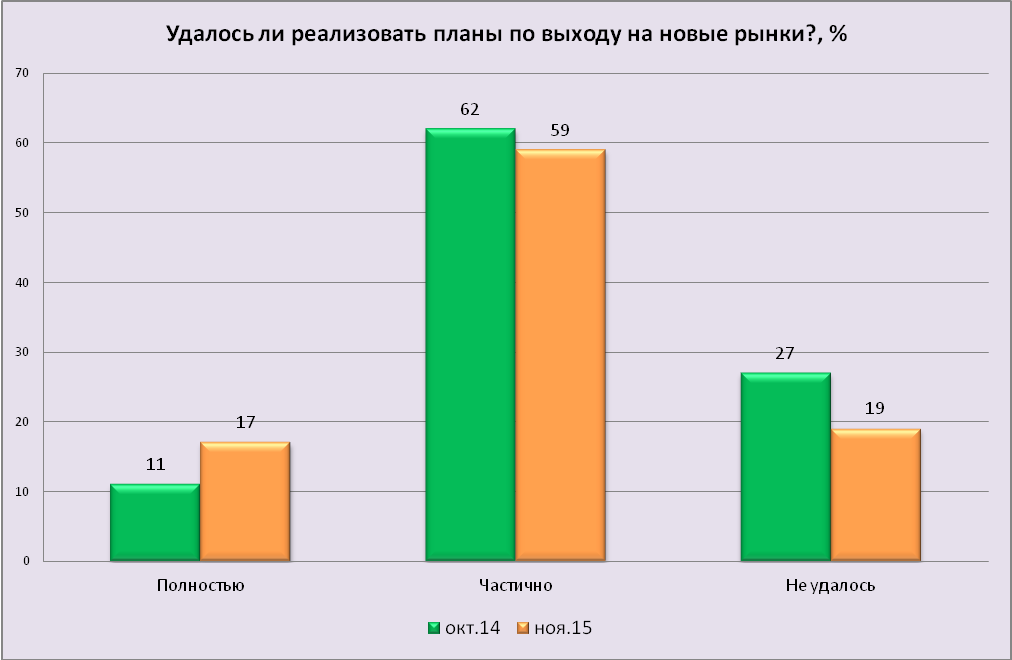 На состояние конкурентной среды госорганы и бизнес-объединения оказывают несущественное влияние. Только влияние Главы региона и Роспотребнадзора оценивается как  высокое или среднее в 52% и 44% случаев соответственно. За прошедший год несколько возросли оценки влияния на конкурентную среду региона бизнес-омбудсмена, региональных и федеральных бизнес-объединений.Большинство представителей бизнес-сообщества удовлетворены качеством официальной информации о развитии рыночной конкуренции в регионе, размещаемой в сети интернет: 66% устраивает доступность информации, 67% - понятность и удобство получения информации. Однако за прошедший год данные показатели несколько снизились (диагр. 12).Диагр. 12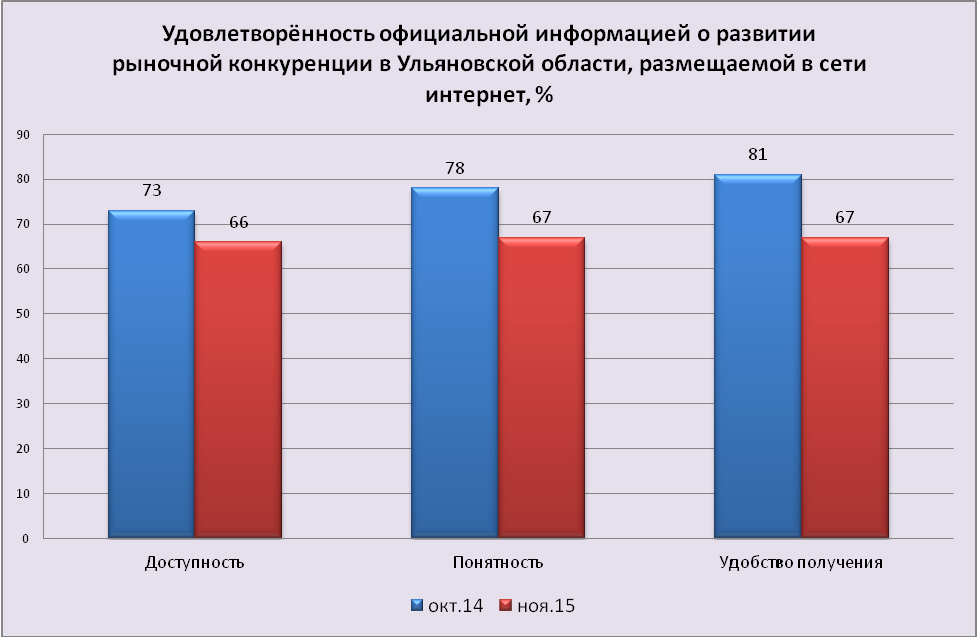 В оценках населением области разнообразия конкурентных предложений лидирующее место занимают: рынок продуктов питания, рынок сотовой связи, интернета и лекарственных препаратов (диагр. 13). Жители региона отмечают недостаток предложений, прежде всего, на рынке образовательных услуг (дополнительное образование, психолого-педагогическое сопровождение детей с ограниченными возможностями здоровья, детский отдых и оздоровление) и медицинских услуг.Диагр. 13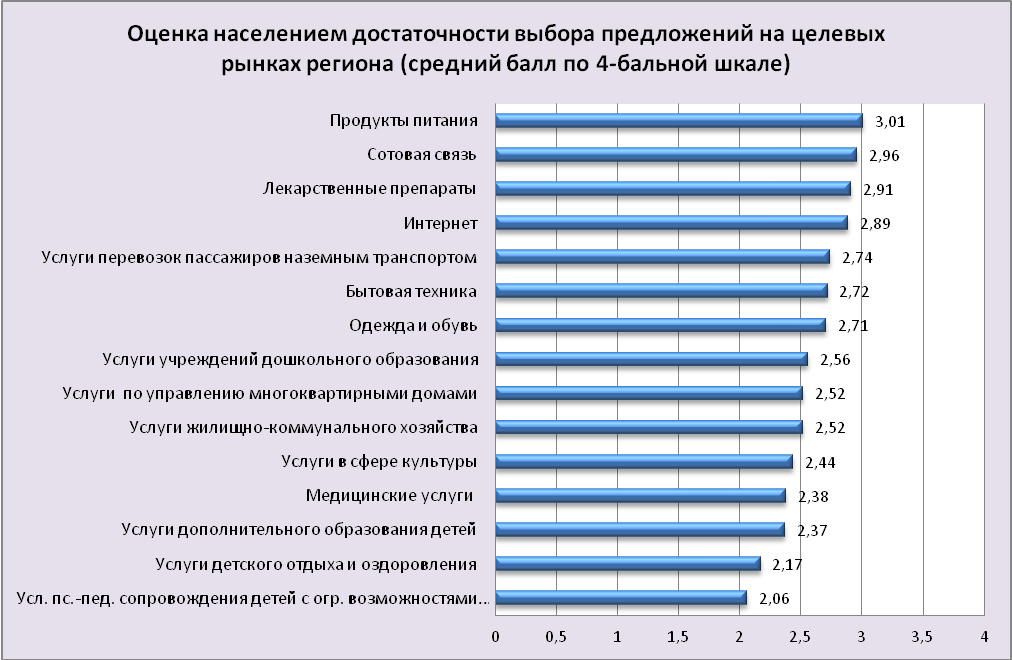 Качество товаров и услуг на целевых рынках оценивается достаточно высоко. Жители региона довольны качеством электро-, газо-, теплоснабжения, сотовой связи, интернета (диагр. 14). Наименьший уровень удовлетворённости отмечается относительно качества медицинских услуг. Диагр. 14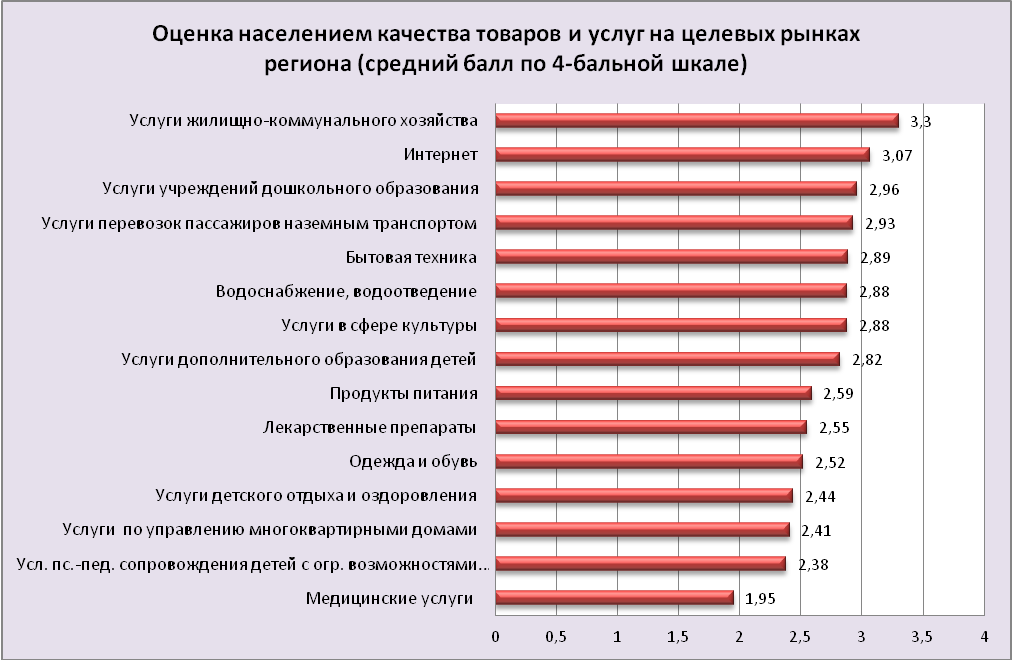 Удовлетворённость населения региона ценовой политикой не высока. Особенно высок уровень недовольства ценами на услуги ЖКХ, стоимостью лекарственных препаратов и медицинских услуг, услуг по управлению многоквартирными домами, ценами на продукты питания, одежду и обувь, бытовую технику (диагр. 15). Устраивает жителей области уровень цен на сотовую связь, интернет, проезд в общественном транспорте, стоимость услуг в сфере культуры.Диагр. 15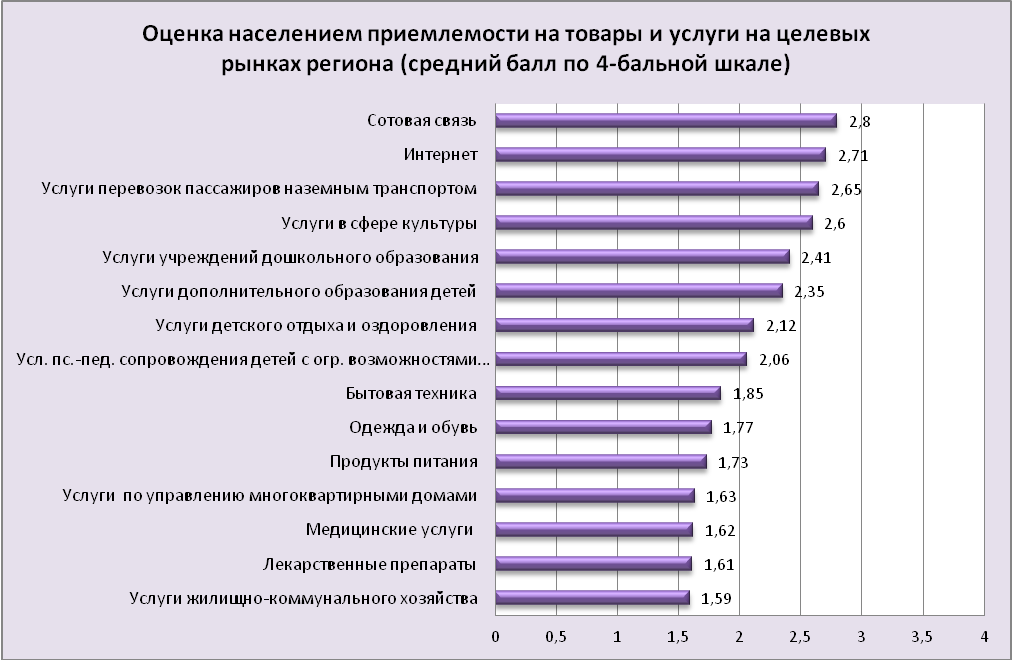 40% участников опроса в той или иной степени удовлетворены официальной информацией о состоянии конкуренции в Ульяновской области, размещаемой в СМИ.Интегральные оценки конкурентного пространства по 4-бальной шкале показывают, что ниже показатель удовлетворённости населения ценовой политикой как результатом конкуренции (средний балл 2,1), а удовлетворённость разнообразием конкурентных предложений и, особенно, качеством товаров и услуг заметно выше (2,8 и 2,6 балла соответственно). Однако за прошедший год интегральные оценки конкурентного пространства населением региона снизились по всем трём параметрам (диагр. 16). Диагр. 16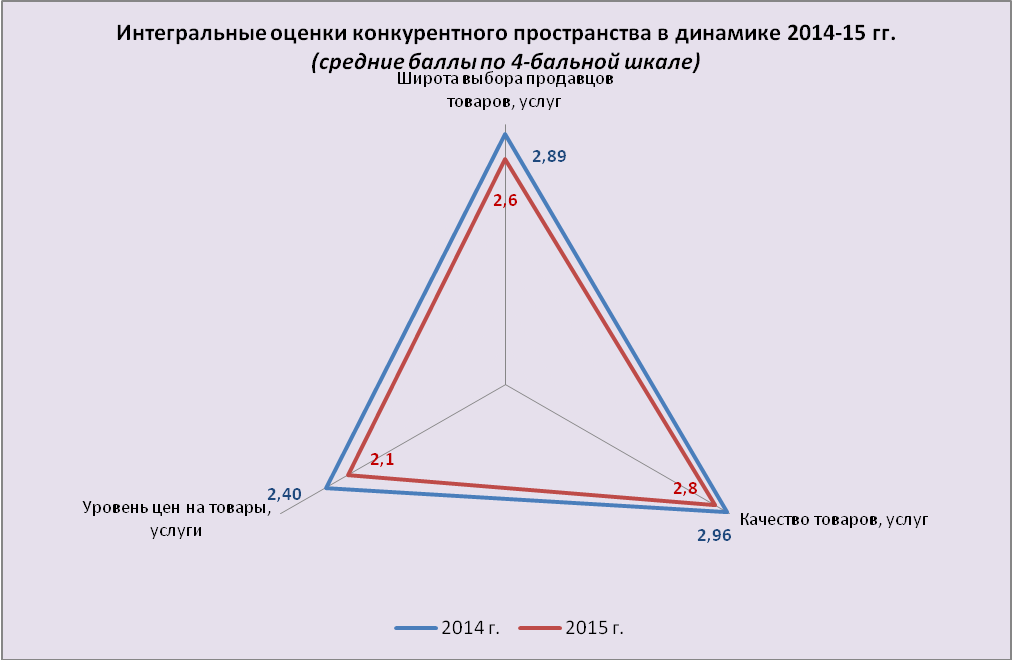 ПриложениеСписок участников экспертного опросаГ. УльяновскАбрамов Виктор Владимирович, директор ООО «Прогресс», торговля автомобильными деталями, узлами и принадлежностямиАбубекиров Наиль Шамильевич, директор ООО «Энергия»Абулеев Нариман Равильевич, руководитель ООО «Добрый стиль»Александрова Наталья Сергеевна, директор  ООО «Олимп»Александрова Оксана Викторовна, главный бухгалтер ООО «Глобус-Маркет»Алексей Геннадьевич, руководитель коммерческой службы АО «Первая Образцовая типография» филиал «Ульяновский Дом печати»Алешина Надежда Николаевна, заместитель директора по экономике ТОСП ОАО «Утес» Андреева Вероника Николаевна, начальник отдела маркетинга ООО «Глобус»Анна Владимировна, главный бухгалтер АО КТЦ «Металлоконструкция» Арефьева Татьяна Николаевна, главный бухгалтер ООО «Рада» Аскаров Тимур Рифкатович, генеральный директор ООО «АСК», производство изделий из дерева Багреев Денис Николаевич, генеральный директор ООО «Уралспец» Берлянд Алексей Александрович, директор ООО «Кватро 73» Болотов Александр Геннадьевич, генеральный директор ООО группа компаний «Уютный дом» Борисова Юлия Олеговна, директор, ООО «Органик РУМ», розничная торговля парфюмерными и косметическими товарами Вавилин Игорь Васильевич, ИП Вавилин И.В. Ванин Юрий Алексеевич, директор ЗАО «Симбирский завод стеклоподъемников» Вердоян Араик Галустович, директор ООО «Сатеник мрамор сервис» Габаева Марина Викторовна, руководитель, ООО ППФ «Страхование жизни» Герасименко Валерий Анатольевич, руководитель ООО «Горизонт»  Годунов Владимир Николаевич, ИП Годунов В.Н. Гойкалов Дмитрий Александрович, ИП Гойкалов Д.А. Горшков Евгений Владимирович, заместитель директора ООО «Ульяновский станкостроительный завод» Давыдова Зинаида Александровна, главный бухгалтер ООО «Монтажремстрой» Данилов Александр Анатольевич, генеральный директор ООО «АДК» Девина Галина Николаевна, главный бухгалтер ЗАО «Строительная корпорация» Домашевская Елена, директор по PR, GR и аналитике DARS Development  Дюков Александр Евгеньевич, директор ООО «Новата», розничная торговля Егоров Андрей Анатольевич, директор ООО «Алев-индустрия» Елисеева Татьяна Валентиновна, директор ООО «Клининг-профи» Ефимов Владимир Борисович, директор ООО «Спецтехника», оптовая торговля Зубова Мария Владимировна, ИП Зубова М.В.  Ильясов Руслан Ринатович, директор ООО «Армада-фильм Плюс» Калинкин Дмитрий Александрович, главный механик ООО «Трио» Кириллова Наталья Леонидовна, директор ООО «Зенитстрой» Кирпичев Валерий Юрьевич, директор ООО «Мета-Казань» Клемендеев Сергей Петрович, финансовый директор ООО ПК «Луидор» Кодалева Альфира Рафиковна, главный экономист ООО «Ульяновский завод теплоизоляции» Коленская Юлия Геннадьевна, директор ЗАО «Инпро» Колесова Любовь Викторовна, ИП Колесова Л.В. Колузаков Сергей Сергеевич, руководитель ООО «Современный сервис» Комратов Валентин Анатольевич, директор ООО «М.Юнайтед» Кондратьев Дмитрий Валентинович, Президент компании ООО "ПКФ "Берегиня Люкс"  Корнилов Сергей Сергеевич, директор ООО «Фаворит авто» Крылов Павел Евгеньевич, финансовый директор ОАО «КТЦ Металлоконструкция»  Кузнецова Ольга Алексеевна, ИП Кузнецова О.А. Кузьмин Михаил Адольфович, генеральный директор ООО «АлмиКом» Кукунина Светлана Николаевна, ИП Кукунина С.Н.Ларионов Николай Николаевич, заместитель директора ООО «Еврострой» Масленников Сергей Анатольевич, директор ООО «СПП» Маханов И.А., ИП Маханов И.А. Меновщиков Алексей Владимирович, директор ООО «Ална» Мильчаков Дмитрий Сергеевич, директор ООО «Стандартэнергомонтаж», деятельность по обеспечению работоспособности электрических сетей Миронов Андрей Евгеньевич, директор ООО «Контур» Митькина Татьяна Ивановна, ИП Митькина Т.И. Михеева Вера Михайловна, генеральный директор ООО, «Полиграфф» Мурзалиева Ольга Владимировна, директор ООО «Стройгарант» Мурский Евгений Владимирович, генеральный директор, ООО «Экклимат - Поволжье» Нерик Екатерина Иосифовна, руководитель ООО «Спецстиль», производство одежды и спецодежды Новикова Елена Юрьевна, руководитель ООО «Данн-Сервис», удаление и обработка твердых отходов Орехов Георгий Юрьевич, директор ООО «Оргстрой»  Перепелицина Лидия Викторовна, ИП Перепелицина Пономарёв Владимир Александрович, технический директор ООО «Автодеталь-сервис» Порываев Александр Александрович, директор ООО «Алекс» Потапов Михаил Михайлович, директор ООО «Символон» Разумовская Татьяна Николаевна, главный бухгалтер ООО УК «Солидарность» Ротанов Максим Евгеньевич, директор, ООО «Ясень», изготовление мебельных фасадов Ротов Сергей Сергеевич, генеральный директор ООО «Экопромсток», оптовая торговля машинами и оборудованием Рюмин Виктор Леонидович, генеральный директор ЗАО «Премиум технология», производство строительных металлических конструкций Рябчиков Евгений Сергеевич, директор ООО «Инженер Системс», электромонтажные работы Садовников Валерий Евгеньевич, генеральный директор ООО «Топ-эксперт», оптовая торговля лесоматериалами, строительными материалами и санитарно-техническим оборудованием Сайгашен Эдуард Михайлович, ИП Сайгашен Э.М. Самарина Ольга Юрьевна, главный бухгалтер ОАО «Комета» Семенков А.А., ИП Семенков А.А. Сергей Александрович, заместитель генерального директора по экономике ООО ПКП «Завод ВТО» Сергей Владимирович, исполнительный директор ООО «Элегант» Ситняковский Владимир Алексеевич, директор ООО «Станкопарк» Соколов Денис Александрович, директор ООО «Прораб73» Среднева Наталья Анатольевна, главный бухгалтер ООО ЧОО «Стрелец»Сухопаров Николай Юрьевич, заместитель директора по экономике ООО «Ульяновский мебельный комбинат» Тазова Юлия, главный бухгалтер ЗАО «Компания радиоэлектронных и охранных систем» Токмаков Валерий Сергеевич, ИП Токмаков В.С. Трунов Дмитрий Александрович, ИП Трунов Д.А. Тухтарова Анна Валерьевна, директор ООО «Стефания», маркетинговые исследования Тягина Елена Михайловна, директор ООО «Жемчуг» Фадеева Нина Геннадьевна, ИП Фадеева Н.Г. Фалеев Александр Евгеньевич, директор ООО «Импульс», розничная торговля Федоров Дмитрий Иванович, директор ООО «Авторай – СервисЦентр», техническое обслуживание и ремонт автотранспортных средств Фролова Елена Владимировна, главный бухгалтер  ООО «Симбирская печать» Хвойницкий Владислав Сергеевич, ИП Хвойницкий В.С. Хуртина Надежда Александровна, ИП Хуртина Н.А. Чекин Виталий Семенович, директор ООО «Интеллус»Чупров Игорь Дмитриевич, генеральный директор ООО «Илис» Шабаль Сергей Викторович, директор ООО «Синбирск-Плюс» Шаламова Татьяна Владимировна, ИП Шаламова Т.В. Шарапов Шамиль Гадизянович, ООО «Завод Сигнал» Шарунова Любовь Борисовна, главный бухгалтер ООО «АКРМ» Шарф Екатерина Григорьевна, директор ООО «Арт-Лик» Шмидт София Витальевна, директор ООО «Фортуна»Шпилько Владимир Юрьевич, начальник турбинного отделения ОАО "КЭС-Энергостройсервис", Ульяновский филиал Шутов Михаил Викторович, руководитель ООО «Логист-групп», организация перевозок грузовЯкупов Фидаил Нуруллович, директор ООО «Юникар»Районы областиАбдюкова Зайнап Сяидовна, ИП Абдюкова З.С., Старокулаткинский районАблязова Камиля Фяритовна, ИП Аблязова К.Ф., Старокулаткинский районАкимова Наталья Витальевна, ИП Акимова Н.В. , Сенгилеевский район, с. Новая СлободаАлтынбаев Рамиль Абдряшитович, ИП Алтынбаев Р.А., Старокулаткинский районАминов Ильзар Равилович, ИП Аминов И.В., Павловский районАракелян Марина Граздановна, ИП Аракелян М.Г., Радищевский районАсфендиярова А.И., ИП Асфендиярова А.И., Радищевский районБатюшкин Вячеслав Николаевич, директор ООО «Симбирск Бетон», Ульяновский район, с. Большие Ключищи Башаев Иван Андреевич, ИП Башаев И.А., Инзенский район Безруков Анатолий Михайлович, ИП Безруков А.М., Радищевский район Бекерова Светлана Равильевна, ИП Бекерова С.Р., Старокулаткинский район Вальшина Лилия Расимовна, ИП Вальшина Л.Р., Старокулаткинский район Вейлина Светлана Владимировна, главный бухгалтер ООО «Номатекс», Мелекесский район, п. Новая Майна Верина Галина Михайловна, ИП Верина Г.М., Павловский район Гладков Владимир Евгеньевич, финансовый директор ООО «Ташлинский горно-обогатительный комбинат», Сенгилеевский район, р.п. Красный Гуляй Дюльдин Николай Евгеньевич, генеральный директор ООО «Тереньгульский маслодельный завод», Тереньгульский район, р.п. Тереньга Елисеева Татьяна Степановна, ИП Елисеева Т.С., Вешкаймски	й район, с.Каргино Енгашов Геннадий Иванович, ИП Енгашов Г.И. , Сенгилеевский район, с. Елаур Зинкин Геннадий Владимирович, ИП Зинкин Г.В., Сенгилеевский район, с. Новая СлободаКандрашкина Анастасия Сергеевна, ИП Кандрашкина А.С, Вешкаймский район Китаев Ю.В., ИП Китаев Ю.В., Радищевский район Краснов Иван Иванович, ИП Краснов И.И., Старомайнский район Кузнецов Сергей Дмитриевич, ИП Кузнецов С.Д., Сенгилеевский район, г. Сенгилей Кушнарёва Ольга Николаевна, главный бухгалтер ООО «Стеклопласт», р.п. Чердаклы Левина Ольга Анатольевна, заместитель генерального директора по экономике ООО «Химтекс- РТИ», Майнский район, р.п. Игнатовка Лодочникова Галина Викторовна, ИП Лодочникова Г.В., Старомайнский район Манекина Екатерина Викторовна, ИП Манекина Е.В., Тереньгульский район Маркова Татьяна, главный бухгалтер ООО «Ишеевские двери», р.п. Ишеевка Мифтяева Аделя Мубаракшаевна, ИП Мифтяева А.М., Старокулаткинский район Павлов Андрей Евгеньевич, директор ОАО «Завод маслосыродельный «Сурский», р.п. Сурское Парамонов Николай Фёдорович, ИП Парамонов Н.Ф. , Сенгилеевский район, г. Сенгилей Петров Сергей Николаевич, заместитель директора ОАО «Кварц», Сенгилеевский район, п. Силикатный Петряков Алексей Вячеславович, ИП Петряков А.В., Инзенский район Пешне Дмитрий Валерьевич, директор ООО «Цильнинское ДРСУ», с. Большое Нагаткино Радаев Николай Михайлович, директор ООО «ПавловкаСтройремонт», Павловский район Разанова Лилия Расимовна, ИП Разанова Л.Р., Старокулаткинский район Рыжова Антонина Михайловна, директор, ООО «Барышская швейная фабрика», г. Барыш Рязяпова Альфия Альфритовна, ИП Рязяпова А.А., Старокулаткинский район Седых Сергей Сергеевич, ИП Седых С.С., Инзенский район Спиридонов Максим Иванович, коммерческий директор ООО «Инзенский завод фильтрованных материалов», Инзенский район, пос. Свет Усманова Гульшат Рахимжановна, ИП Усманова Г.Р., Старокулаткинский район Хабибуллин Азет Ривович, ИП Хабибуллин А.Р., Старокулаткинский район Цаплина Ирина Григорьевна, заместитель директора по персоналу ЗАО «Ульяновское Карьеруправление», г. Новоульяновск Чебулаев Валерий Евгеньевич, ИП Чебулаев, Сенгилеевский район, с. Новая Слобода Чекаев Валерий Николаевич, ИП Чекаев В.Н., Павловский район Чистяков Сергей Юрьевич, ИП Чистяков С.Ю., Сенгилеевский район, с. Кротково Шадышников Сергей Николаевич, ИП Шадышников, Сенгилеевский район, с. Тушна Шестаева  Кадрия Мансутовна, ИП Шестаева К.М., Павловский район Ярочкина Людмила Михайловна, ИП Ярочкина Л.М., Вешкаймский район, с. Ермоловка Яшин Иван Константинович, ИП Яшин И.К., с. Новая Малыклаг. ДимитровградБольшаков Николай Анатольевич, ИП Большаков Н.А. Воробьев Михаил Геннадьевич, генеральный директор, ООО «Завод ангаров ВИТАЛ-73» Евгений Владимирович, заместитель директора по развитию ООО «Димитровградский завод порошковой металлургии» Евсеева Инна Сергеевна, главный экономист ОАО «Димитровградхиммаш»Киреев Андрей Евгеньевич, ИП Киреев А.Е. Кондратьева Лариса Александровна, главный бухгалтер ООО «Моторика»Котомкина Светлана Павловна, ИП Котомкина С.П. Кравчук Сергей Александрович, технический директор ООО «Димитровградский завод стеклоподъемников» Кудрявцев Александр Геннадьевич, генеральный директор ООО «Шельф» Куприянова Светлана Борисовна, директор ООО «Федерал – Могул – Димитровград» Мкртян Мартин Тигранович, управляющий ООО «Пицца ЦаЦа» Павлов Александр Владимирович, директор ООО «Водный мир» Панкратов Антон Петрович, директор ООО «Профит» Парфёнова Евгения Николаевна, директор ООО «Поликлиника «Лекон» Порошин Александр Александрович, директор ООО «Димитровградский металлургический завод» Фишер Ирина Михайловна, владелец ООО «Авто-Маш» Фролов Вадим Петрович, заместитель директора по персоналу ООО «Элад» Хальзов Михаил Петрович, директор ООО «ДимитровградЖгутКомплект»1-99 чел.78100-249 чел.11250 и более чел.11Общество с ограниченной ответственностью57Индивидуальный предприниматель32Открытое акционерное общество8Закрытое акционерное общество4От 0 до 5 лет30От 6 до 10 лет29От 11 до 15 лет21От 16 до 20 лет8От 21 до 25 лет7От 26 до 30 лет1Более 30 лет5Рынок Ульяновской области34Локальный рынок (отдельное муниципальное образование)29Рынок Российской Федерации18Рынки нескольких субъектов Российской Федерации16Рынки стран СНГ2Рынки стран дальнего зарубежья1Октябрь 2014Ноябрь 2015Ноябрь 2015Ноябрь 2015Ноябрь 2015Октябрь 2014В целом по выборкеМалый бизнесСредний бизнесКрупный бизнесУспешно3826203363И успешно, и неуспешно3941444421Неуспешно2331352211Среднее значение показателя по 5-бальной шкале3,172,922,793,063,72В целом по выборкеМалый бизнесМалый бизнесСредний бизнесСредний бизнесКрупный бизнесКрупный бизнесВ целом по выборкеРанг%Ранг%Ранг%Конкуренция19117139121Доступ к финансированию13411217121Ставка налогообложения1321456316Политическая нестабильность12411217316Экономический кризис, низкая платёжеспособность населения1221441155Доступ к получению земли4658070Коррупция4658070Недостаточная подготовка сотрудников4845655Электроснабжение3848070Налоговые службы21038070Получение лицензии11118070Преступность11118070Судебная система11118070Транспорт11115670Таможенные правила01508070Трудовое законодательство01508070Не сталкивается с препятствиями1011016Затрудняюсь ответить, отказ от ответа1100Октябрь 2014Ноябрь 2015Ноябрь 2015Ноябрь 2015Ноябрь 2015Октябрь 2014В целом по выборкеМалый бизнесСредний бизнесКрупный бизнесОчень хорошие11160Хорошие2025232247Удовлетворительные6250534437Неудовлетворительные101718175Очень плохие42260Затрудняюсь ответить343611Среднее значение показателя3,043,073,223,063,47Октябрь 2014Ноябрь 2015Ноябрь 2015Ноябрь 2015Ноябрь 2015Октябрь 2014В целом по выборкеМалый бизнесСредний бизнесКрупный бизнесСложно6951572333И сложно, и легко1318192211Легко101111280Затрудняюсь ответить820142858Среднее значение показателя1,962,162,092,852,00Октябрь 2014Ноябрь 2015Ноябрь 2015Ноябрь 2015Ноябрь 2015Октябрь 2014В целом по выборкеМалый бизнесСредний бизнесКрупный бизнесСложно3326301710И сложно, и легко1515122826Легко1921221721Затрудняюсь ответить3338373942Среднее значение показателя2,582,762,692,913,18В целом по выборкеМалый бизнесСредний бизнесКрупный бизнесОрганы власти помогают бизнесу своими действиями25233332Органы власти ничего не предпринимают, что и требуется1212280Органы власти не предпринимают каких-либо действий, но их участие необходимо18152826Органы власти только мешают бизнесу своими действиями4560В чем-то органы власти помогают, в чем-то мешают2427032Другое 1200Затрудняюсь ответить1517611УдовлетворительноНеудовлетворительноЗатрудняюсь ответитьСроки получения доступа64306Сложность (количество) процедур подключения533411Стоимость подключения364914УдовлетворительноНеудовлетворительноЗатрудняюсь ответитьСроки получения доступа53416Сложность (количество) процедур подключения454311Стоимость подключения345214УдовлетворительноНеудовлетворительноЗатрудняюсь ответитьСроки получения доступа65305Сложность (количество) процедур подключения612810Стоимость подключения226414УдовлетворительноНеудовлетворительноЗатрудняюсь ответитьСроки получения доступа59347Сложность (количество) процедур подключения523413Стоимость подключения325414УдовлетворительноНеудовлетворительноЗатрудняюсь ответитьСроки получения доступа69274Сложность (количество) процедур подключения65259Стоимость подключения325214В целом по выборкеМалый бизнесСредний бизнесКрупный бизнесЕсть непреодолимые административные барьеры	91160Есть барьеры, преодолимые при осуществлении значительных затрат22231126Административные барьеры есть, но они преодолимы без существенных затрат30303326Нет административных барьеров20172826Затрудняюсь ответить18172221В целом по выборкеМалый бизнесСредний бизнесКрупный бизнесАдминистративные барьеры были полностью устранены21011Бизнесу стало проще преодолевать административные барьеры, чем раньше29321721Уровень и количество административных барьеров не изменились26233937Бизнесу стало сложнее преодолевать административные барьеры, чем раньше1111115Ранее административные барьеры отсутствовали, однако сейчас появились1100Административные барьеры отсутствуют, как и раньше981711Затрудняюсь ответить22241716Октябрь 2014Ноябрь 2015Ноябрь 2015Ноябрь 2015Ноябрь 2015Октябрь 2014В целом по выборкеМалый бизнесСредний бизнесКрупный бизнесОчень высокая конкуренция201821115Высокая конкуренция3341413942Умеренная конкуренция3128273926Слабая конкуренция855011Нет конкуренции2531116Затрудняюсь ответить62200Среднее значение показателя3,653,633,743,393,11Очень высокая конкуренцияВысокая конкуренцияУмеренная конкуренцияСлабая конкуренцияНет конкуренцииЗатрудняюсь ответитьСреднее значение показателяПродукты питания26292181153,82Сотовая связь19402362103,76Интернет1832324593,61Бытовая техника162734101133,55Одежда и обувь102732123173,35Услуги перевозок пассажиров наземным транспортом14262389213,35Лекарственные препараты9252695263,33Общественный транспорт816241912212,87Медицинские услуги 71826916242,86Услуги  по управлению многоквартирными домами69161619342,49Услуги жилищно-коммунального хозяйства510162023262,36Услуги дополнительного образования детей15172114422,30Услуги учреждений дошкольного образования14201620392,20Услуги в сфере культуры08171427352,08Услуги детского отдыха и оздоровления 04112022421,95Услуги психолого-педагогического сопровождения детей с ограниченными возможностями здоровья1311518621,76Октябрь 2014Ноябрь 2015Ноябрь 2015Ноябрь 2015Ноябрь 2015Октябрь 2014В целом по выборкеМалый бизнесСредний бизнесКрупный бизнесСильное влияние3534353921Заметное влияние3335352842Слабое влияние1513111721Никакого влияния17981711Затрудняюсь ответить0101205Октябрь 2014Ноябрь 2015Ноябрь 2015Ноябрь 2015Ноябрь 2015Октябрь 2014В целом по выборкеМалый бизнесСредний бизнесКрупный бизнесСильное влияние16911011Заметное влияние8641111Слабое влияние9841126Никакого влияния6466667853Затрудняюсь ответить3111400Октябрь 2014Ноябрь 2015Ноябрь 2015Ноябрь 2015Ноябрь 2015Октябрь 2014В целом по выборкеМалый бизнесСредний бизнесКрупный бизнесБольшое количество45444739264 и более31323244211-3 конкурента151412637Нет конкурентов8871116Затрудняюсь ответить12200Октябрь 2014Ноябрь 2015Ноябрь 2015Ноябрь 2015Ноябрь 2015Октябрь 2014В целом по выборкеМалый бизнесСредний бизнесКрупный бизнесУвеличилось5254565042Не изменилось3829244447Сократилось91112611Затрудняюсь ответить16800Октябрь 2014Ноябрь 2015Ноябрь 2015Ноябрь 2015Ноябрь 2015Октябрь 2014В целом по выборкеМалый бизнесСредний бизнесКрупный бизнесПоявление новых российских участников81767850100Появление новых иностранных участников44500И то, и другое в равной степени152017500Октябрь 2014Ноябрь 2015Обучение персонала5744Покупка машин и оборудования4537Вывод на рынок новых продуктов3929Использование новых способов продвижения продукта3028Развитие и расширение системы представительств1915Покупка технологий, патентов, лицензий, ноу-хау2413Самостоятельное проведение НИОКР1411Другие 44Ничего не предпринимал для повышения конкурентоспособности910Затрудняюсь ответить04Октябрь 2014Ноябрь 2015Высокое качество5452Доверительные отношения с клиентами5337Доверительные отношения с поставщиками5134Низкие издержки2029Партнёрские отношения с другими участниками рынка2624Уникальность1622Партнёрские отношения с органами власти2212Другие02Никакие01Затрудняюсь ответить11Октябрь 2014Ноябрь 2015Ноябрь 2015Ноябрь 2015Ноябрь 2015Октябрь 2014В целом по выборкеМалый бизнесСредний бизнесКрупный бизнесДа, планировали выход на новые продуктовые рынки282022621Да, планировали выход на новые географические рынки2328205658Да, планировали выход на новые продуктовые и на географические рынки821110Не планировали выход на новые рынки4044502216Затрудняюсь ответить16665Октябрь 2014Ноябрь 2015Ноябрь 2015Ноябрь 2015Ноябрь 2015Октябрь 2014В целом по выборкеМалый бизнесСредний бизнесКрупный бизнесНет, особых препятствий нет151820820Да, сталкивалась с незначительными препятствиями4141413153Да, сталкивалась со значительными препятствиями4434334627Затрудняюсь ответить066150Высокие начальные издержки43Насыщенность новых рынков сбыта30Невозможность быстрого достижения необходимых масштабов21Высокие транспортные издержки20Жёсткое противодействие традиционных участников рынка20Привязанность поставщиков и  потребителей к традиционным участникам рынка20Опасения обвала цен15Низкие цены на новых рынках10Нет информации о ситуации на новых рынках9Преимущества конкурентов вследствие обладания уникальными источниками сырья, энергии, технологиями, патентами и т.д.9Поддержка местными властями традиционных участников рынка8Другие 4Никакие1Затрудняюсь ответить9Октябрь 2014Ноябрь 2015Ноябрь 2015Ноябрь 2015Ноябрь 2015Октябрь 2014В целом по выборкеМалый бизнесСредний бизнесКрупный бизнесДа, полностью1117133120Да, частично6259536973Не удалось27192607Затрудняюсь ответить05800Жилищно-коммунальное хозяйствоЖилищно-коммунальное хозяйство39«обслуживание электро- и газо- снабжения», «водоснабжение», «газоснабжение», «теплоснабжение, убрать монополистов»«обслуживание электро- и газо- снабжения», «водоснабжение», «газоснабжение», «теплоснабжение, убрать монополистов»«обслуживание электро- и газо- снабжения», «водоснабжение», «газоснабжение», «теплоснабжение, убрать монополистов»ПроизводствоПроизводство37«промышленность», «производство», «в сфере автомобилестроения», «машиностроение», «пищевая промышленность», «производство одежды», «производство детской одежды», «производство лекарств», «станкостроение», «товары народного потребления», «лекарственные отечественные препараты», «топливо»«промышленность», «производство», «в сфере автомобилестроения», «машиностроение», «пищевая промышленность», «производство одежды», «производство детской одежды», «производство лекарств», «станкостроение», «товары народного потребления», «лекарственные отечественные препараты», «топливо»«промышленность», «производство», «в сфере автомобилестроения», «машиностроение», «пищевая промышленность», «производство одежды», «производство детской одежды», «производство лекарств», «станкостроение», «товары народного потребления», «лекарственные отечественные препараты», «топливо»Транспортные услугиТранспортные услуги17«общественный транспорт», «перевозка пассажиров», «логистика и консигнация», «услуги такси», «транспортное обслуживание»«общественный транспорт», «перевозка пассажиров», «логистика и консигнация», «услуги такси», «транспортное обслуживание»«общественный транспорт», «перевозка пассажиров», «логистика и консигнация», «услуги такси», «транспортное обслуживание»Сельское хозяйствоСельское хозяйство8ОбразованиеОбразование7«дошкольное образование», «дополнительное образование детей и подростков», «образование и подготовка персонала в регионе»«дошкольное образование», «дополнительное образование детей и подростков», «образование и подготовка персонала в регионе»«дошкольное образование», «дополнительное образование детей и подростков», «образование и подготовка персонала в регионе»ЗдравоохранениеЗдравоохранение7«медицинские услуги», «медицина», «оздоровительные учреждения»«медицинские услуги», «медицина», «оздоровительные учреждения»«медицинские услуги», «медицина», «оздоровительные учреждения»Культура, спорт, организация досуга и развлеченийКультура, спорт, организация досуга и развлечений7«в сфере культуры и отдыха», «семейный досуг с детьми», «культурно-досуговая деятельность»«в сфере культуры и отдыха», «семейный досуг с детьми», «культурно-досуговая деятельность»«в сфере культуры и отдыха», «семейный досуг с детьми», «культурно-досуговая деятельность»Бытовое обслуживание населенияБытовое обслуживание населения5«бытовое обслуживание населения», «сфера услуг»«бытовое обслуживание населения», «сфера услуг»«бытовое обслуживание населения», «сфера услуг»Оптовая и розничная торговляОптовая и розничная торговля4«оптовая продажа пиломатериалов», «торговля», «продажа продуктов питания»«оптовая продажа пиломатериалов», «торговля», «продажа продуктов питания»«оптовая продажа пиломатериалов», «торговля», «продажа продуктов питания»СтроительствоСтроительство2«строительство», «жилищное строительство»«строительство», «жилищное строительство»«строительство», «жилищное строительство»Другое22«информационные технологии: интернет»«информационные технологии: интернет»«информационные технологии: интернет»Октябрь 2014Октябрь 2014Октябрь 2014Ноябрь 2015Ноябрь 2015Ноябрь 2015Высокая или средняяНизкаяЗатрудн. отв.Высокая или средняяНизкаяЗатрудн. отв.Глава региона542125521928Роспотребнадзор503317442629ФАС России (её территориальное управление)333928322444Региональные ассоциации бизнеса244432303238Бизнес-омбудсмен163351272152Бизнес-объединения федерального значения204040263044Октябрь 2014Октябрь 2014Октябрь 2014Ноябрь 2015Ноябрь 2015Ноябрь 2015УдовлетворёнНе удовлетворёнЗатрудняюсь отв.УдовлетворёнНе удовлетворёнЗатрудняюсь отв.Доступность731611661816Понятность78913671915Удобство получения81713671815Пользуются услугой, товаромОценка широты выбора продавцов товаров и услугОценка широты выбора продавцов товаров и услугОценка широты выбора продавцов товаров и услугОценка широты выбора продавцов товаров и услугОценка широты выбора продавцов товаров и услугОценка широты выбора продавцов товаров и услугПользуются услугой, товаромИзбыточно многоДостаточноМалоНет совсемЗатр. отв.Средний балл по 4-бальной шкалеПродукты питания100166911233,01Сотовая связь99117310232,96Лекарственные препараты95116914332,91Интернет90106914342,89Услуги перевозок пассажиров наземным транспортом9275724382,74Бытовая техника9785922652,72Одежда и обувь9895625642,71Услуги учреждений дошкольного образования58248314152,56Услуги жилищно-коммунального хозяйства98247297162,52Услуги  по управлению многоквартирными домами87245258212,52Услуги в сфере культуры81243368122,44Медицинские услуги 9623945772,38Услуги дополнительного образования детей54233378202,37Услуги детского отдыха и оздоровления 521233814232,17Услуги психолого-педагогического сопровождения детей с ограниченными возможностями здоровья322182518382,06В целом по выборкег. Ульяновскг. ДимитровградРайоны областиПродукты питания3,013,152,962,91Сотовая связь2,963,192,872,79Лекарственные препараты2,913,162,802,72Интернет2,893,182,922,68Услуги перевозок пассажиров наземным транспортом2,742,902,612,62Бытовая техника2,722,993,002,46Одежда и обувь2,712,972,902,46Услуги учреждений дошкольного образования2,562,702,572,50Услуги жилищно-коммунального хозяйства2,522,622,452,45Услуги  по управлению многоквартирными домами2,522,632,432,39Услуги в сфере культуры2,442,562,482,35Медицинские услуги 2,382,552,482,22Услуги дополнительного образования детей2,372,572,592,24Услуги детского отдыха и оздоровления 2,172,382,382,04Услуги психолого-педагогического сопровождения детей с ограниченными возможностями здоровья2,062,632,461,87Пользуются услугой, товаромОценка изменения числа продавцов товаров и услугОценка изменения числа продавцов товаров и услугОценка изменения числа продавцов товаров и услугОценка изменения числа продавцов товаров и услугПользуются услугой, товаромУвеличилосьНе изменилосьСнизилосьЗатр. отв.Продукты питания1002951155Одежда и обувь982745217Бытовая техника972443259Лекарственные препараты9524402511Сотовая связь992340289Интернет9023353211Медицинские услуги 9618343414Услуги перевозок пассажиров наземным транспортом9218372817Услуги в сфере культуры8111293722Услуги дополнительного образования детей549193339Услуги жилищно-коммунального хозяйства989393220Услуги учреждений дошкольного образования588253434Услуги  по управлению многоквартирными домами876382333Услуги детского отдыха и оздоровления 525213243Услуги психолого-педагогического сопровождения детей с ограниченными возможностями здоровья325102363В целом по выборкег. Ульяновскг. Димитров градРайоны областиПродукты питания296376Лекарственные препараты245653Интернет235575Сотовая связь2350105Одежда и обувь27491113Бытовая техника24461010Услуги перевозок пассажиров наземным транспортом183289Медицинские услуги 18291112Услуги дополнительного образования детей92666Услуги учреждений дошкольного образования82265Услуги психолого-педагогического сопровождения детей с ограниченными возможностями здоровья522102Услуги в сфере культуры112176Услуги жилищно-коммунального хозяйства99168Услуги  по управлению многоквартирными домами6884Услуги детского отдыха и оздоровления 5764Пользуются услугой, товаромУдовлетворённость качеством товара, услугиУдовлетворённость качеством товара, услугиУдовлетворённость качеством товара, услугиУдовлетворённость качеством товара, услугиПользуются услугой, товаромДоволенНе доволенЗатрудняюсь отв.Средний балл по 4-бальной шкалеЭлектроснабжение99871033,34Газоснабжение7885953,30Теплоснабжение89771583,20Сотовая связь99811533,20Интернет90732253,07Услуги учреждений дошкольного образования585919222,96Услуги перевозок пассажиров наземным транспортом926423142,93Бытовая техника976522132,89Услуги в сфере культуры815922192,88Водоснабжение, водоотведение100653062,88Услуги дополнительного образования детей545222262,82Продукты питания100534162,59Лекарственные препараты954635192,55Одежда и обувь98504282,52Услуги детского отдыха и оздоровления 523435322,44Услуги  по управлению многоквартирными домами873939222,41Услуги психолого-педагогического сопровождения детей с ограниченными возможностями здоровья322623512,38Медицинские услуги 962463131,95В целом по выборкег. Ульяновскг. ДимитровградРайоны областиЭлектроснабжение3,343,582,973,20Газоснабжение3,303,613,053,21Теплоснабжение3,203,442,703,05Сотовая связь3,203,452,953,04Интернет3,073,453,082,81Услуги учреждений дошкольного образования2,963,182,692,90Услуги перевозок пассажиров наземным транспортом2,933,052,682,87Бытовая техника2,893,042,682,80Услуги в сфере культуры2,883,062,742,77Водоснабжение, водоотведение2,883,312,512,58Услуги дополнительного образования детей2,823,182,642,69Продукты питания2,592,502,412,70Лекарственные препараты2,552,592,332,56Одежда и обувь2,522,602,612,44Услуги детского отдыха и оздоровления 2,442,772,382,30Услуги  по управлению многоквартирными домами2,412,422,142,46Услуги психолого-педагогического сопровождения детей с ограниченными возможностями здоровья2,382,632,762,23Медицинские услуги 1,951,962,131,91Пользуются услугой, товаромОценка приемлемости уровня цен Оценка приемлемости уровня цен Оценка приемлемости уровня цен Оценка приемлемости уровня цен Пользуются услугой, товаромДАНЕТЗ/ОСредний балл по 4-бальной шкалеСотовая связь99682662,80Интернет90623082,71Услуги перевозок пассажиров наземным транспортом925729142,65Услуги в сфере культуры814829232,60Услуги учреждений дошкольного образования584034262,41Услуги дополнительного образования детей543636292,35Услуги детского отдыха и оздоровления 522641332,12Услуги психолого-педагогического сопровождения детей с ограниченными возможностями здоровья321728552,06Бытовая техника97197291,85Одежда и обувь98167861,77Продукты питания100138521,73Услуги  по управлению многоквартирными домами871366211,63Медицинские услуги 961176141,62Лекарственные препараты95108371,61Услуги жилищно-коммунального хозяйства98128081,59В целом по выборкег. Ульяновскг. Димитров градРайоны областиСотовая связь2,803,002,362,71Интернет2,713,002,342,58Услуги перевозок пассажиров наземным транспортом2,652,922,152,49Услуги в сфере культуры2,602,542,312,71Услуги учреждений дошкольного образования2,412,642,002,38Услуги дополнительного образования детей2,352,481,942,37Услуги детского отдыха и оздоровления 2,122,211,952,12Услуги психолого-педагогического сопровождения детей с ограниченными возможностями здоровья2,062,381,972,04Бытовая техника1,851,991,771,77Одежда и обувь1,771,861,781,68Продукты питания1,731,761,751,69Услуги  по управлению многоквартирными домами1,631,521,661,79Медицинские услуги 1,621,621,711,61Лекарственные препараты1,611,561,711,62Услуги жилищно-коммунального хозяйства1,591,431,581,75ЗдравоохранениеЗдравоохранение156«здравоохранение», «медицина», «медицинские услуги», «детское оздоровление», «больницы», «в сфере медицины: снижение смертности населения», «медицинское обслуживание»«здравоохранение», «медицина», «медицинские услуги», «детское оздоровление», «больницы», «в сфере медицины: снижение смертности населения», «медицинское обслуживание»«здравоохранение», «медицина», «медицинские услуги», «детское оздоровление», «больницы», «в сфере медицины: снижение смертности населения», «медицинское обслуживание»ПроизводствоПроизводство134«автомобилестроение», «авиастроение», «машиностроение», «лекарственные препараты», «одежда и обувь», «производство продуктов питания», «текстильная промышленность и швейное производство», «качественные продукты питания», «бытовая техника», «обувь»«автомобилестроение», «авиастроение», «машиностроение», «лекарственные препараты», «одежда и обувь», «производство продуктов питания», «текстильная промышленность и швейное производство», «качественные продукты питания», «бытовая техника», «обувь»«автомобилестроение», «авиастроение», «машиностроение», «лекарственные препараты», «одежда и обувь», «производство продуктов питания», «текстильная промышленность и швейное производство», «качественные продукты питания», «бытовая техника», «обувь»Жилищно-коммунальное хозяйствоЖилищно-коммунальное хозяйство87«жкх», «управляющие компании», «управление многоквартирными домами»«жкх», «управляющие компании», «управление многоквартирными домами»«жкх», «управляющие компании», «управление многоквартирными домами»Культура, спорт, организация досуга и развлеченийКультура, спорт, организация досуга и развлечений63«культура и досуг», «спорт»,  «детский отдых», «проведение детских мероприятий»«культура и досуг», «спорт»,  «детский отдых», «проведение детских мероприятий»«культура и досуг», «спорт»,  «детский отдых», «проведение детских мероприятий»Транспорт и связьТранспорт и связь51«транспорт», «транспортное обслуживание», «такси», «перевозка пассажиров», «общественный транспорт», «сотовая связь», «интернет», «домашний интернет в Ишеевке»«транспорт», «транспортное обслуживание», «такси», «перевозка пассажиров», «общественный транспорт», «сотовая связь», «интернет», «домашний интернет в Ишеевке»«транспорт», «транспортное обслуживание», «такси», «перевозка пассажиров», «общественный транспорт», «сотовая связь», «интернет», «домашний интернет в Ишеевке»ОбразованиеОбразование47«дошкольное образования», «детские сады», «дополнительное образование», «школы», «улучшение школьного образования»«дошкольное образования», «детские сады», «дополнительное образование», «школы», «улучшение школьного образования»«дошкольное образования», «детские сады», «дополнительное образование», «школы», «улучшение школьного образования»Сельское хозяйствоСельское хозяйство39«сельское хозяйство», «производство сельскохозяйственной продукции», «развитие личного подсобного хозяйства»«сельское хозяйство», «производство сельскохозяйственной продукции», «развитие личного подсобного хозяйства»«сельское хозяйство», «производство сельскохозяйственной продукции», «развитие личного подсобного хозяйства»СтроительствоСтроительство13«строительство», «строительство дорог», «дорожное хозяйство»«строительство», «строительство дорог», «дорожное хозяйство»«строительство», «строительство дорог», «дорожное хозяйство»Бытовое обслуживание населения1212«услуги», «сфера услуг», «бытовое обслуживание»«услуги», «сфера услуг», «бытовое обслуживание»«услуги», «сфера услуг», «бытовое обслуживание»Общественное питание99«общественное питание: кафе, столовые», «детские кафе», «рестораны»«общественное питание: кафе, столовые», «детские кафе», «рестораны»«общественное питание: кафе, столовые», «детские кафе», «рестораны»Другое44«ядерная физика», «в реальной политической конкуренции», «малое предпринимательство», «не надо конкуренции»«ядерная физика», «в реальной политической конкуренции», «малое предпринимательство», «не надо конкуренции»«ядерная физика», «в реальной политической конкуренции», «малое предпринимательство», «не надо конкуренции»Удовлетворён (а)40Не удовлетворён (а)24Затрудняюсь ответить36